PROJET DE PROFIL D’ÉTAT – RÉVISÉORDONNANCES DE PROTECTION RENDUES PAR DES JURIDICTIONS NATIONALES ET ÉTRANGÈRES : LÉGISLATION, RECONNAISSANCE ET EXÉCUTION, ET AUTRES RESSOURCES
proposé par le Bureau Permanent*  *  *DRAFT COUNTRY PROFILE – REVISEDNATIONAL AND FOREIGN PROTECTION ORDERS: LEGISLATION, RECOGNITION AND ENFORCEMENT AND OTHER RESOURCES
proposed by the Permanent BureauDocument préliminaire No 4 B (révisé) de juin 2014 à l’attentiondu Conseil d’avril 2014 sur les affaires générales et la politique de la ConférencePreliminary Document (revised) No 4 B of June 2014 for the attentionof the Council of April 2014 on General Affairs and Policy of the ConferencePROJET DE PROFIL D’ÉTAT – RÉVISÉORDONNANCES DE PROTECTION RENDUES PAR DES JURIDICTIONS NATIONALES ET ÉTRANGÈRES : LÉGISLATION, RECONNAISSANCE ET EXÉCUTION, ET AUTRES RESSOURCESproposé par le Bureau Permanent*  *  *DRAFT COUNTRY PROFILE – REVISEDNATIONAL AND FOREIGN PROTECTION ORDERS: LEGISLATION, RECOGNITION AND ENFORCEMENT AND OTHER RESOURCESproposed by the Permanent BureauINTRODUCTION AU PROJET DE PROFIL D’ÉTATORDONNANCES DE PROTECTION RENDUES PAR DES JURIDICTIONS NATIONALES ET ÉTRANGÈRES : LÉGISLATION, RECONNAISSANCE ET EXÉCUTION, ET AUTRES RESSOURCESLe présent projet de Profil d’État a été établi conformément au mandat confié en 2013 par le Conseil sur les affaires générales et la politique de la Conférence de La Haye sur le thème de la « Reconnaissance et [de l’]exécution des ordonnances de protection rendues par des juridictions civiles étrangères » :« Le Conseil salue les activités menées par le Bureau Permanent et l’invite à poursuivre ses travaux exploratoires, notamment en menant des recherches comparatives (comprenant l’élaboration d’un Profil d'État) et études complémentaires sur la faisabilité d’un futur instrument. Le Bureau Permanent peut, si ses ressources le lui permettent, constituer un groupe d’experts chargé d’aider à mener à bien ces travaux. »Des Profils d’État ont été établis en vertu de plusieurs autres Conventions de La Haye. Toutefois, leur élaboration a en général suivi l’adoption ou l’entrée en vigueur d’un instrument en particulier. Les États contractants, les autorités nationales et d’autres acteurs concernés par le fonctionnement des Conventions de La Haye ont estimé que le Profil d’État constituait un outil précieux facilitant l’accès aux informations relatives au droit et aux procédures étrangers, ainsi qu’à d’autres informations nationales associées à une Convention spécifique, en vue de contribuer au fonctionnement effectif de l’instrument. Le présent projet de Profil d’État répond à deux objectifs. Tout d’abord, s’il est renseigné par des États ou territoires, il donnera un aperçu comparatif de cette branche du droit. Les informations relatives au droit interne demandées dans le cadre du projet de Profil d’État se fondent sur les réponses au Questionnaire de 2012 sur les ordonnances civiles de protection que les Membres de la Conférence de La Haye ont envoyées. Ensuite, le projet de Profil d’État cherche à apporter des informations essentielles aux États, aux autorités gouvernementales compétentes (par ex., membres du pouvoir judiciaire, personnes chargées de l’exécution) et aux particuliers / au public, de façon à faciliter la reconnaissance et l’exécution transfrontières des ordonnances de protection rendues par des juridictions étrangères et à favoriser la coopération internationale à cet égard. Une version ultérieure de ce projet de Profil d’État pourrait être utilisée comme outil aux fins de l’interprétation ou du bon fonctionnement d’un instrument international contraignant ou non ou de mécanismes portant sur les ordonnances de protection.La version initiale du présent document a servi de support de réflexion aux fins de la réunion du Groupe d’experts sur la reconnaissance et l’exécution des ordonnances de protection rendues par des juridictions civiles étrangères (les 12 et 13 février 2014). L’ordre du jour de la réunion contenait des références à des sections spécifiques du projet de Profil d’État afin d’alimenter les discussions entre experts.PROJET DE PROFIL D’ÉTAT – ORDONNANCES DE PROTECTION RENDUES PAR DES JURIDICTIONS NATIONALES ET ÉTRANGÈRES : LÉGISLATION, RECONNAISSANCE ET EXÉCUTION, ET AUTRES RESSOURCESPARTIE I : AUTORITÉS CENTRALESPARTIE II : EXÉCUTION DES ORDONNANCES DE PROTECTION NATIONALES RENDUES PAR DES AUTORITÉS JUDICIAIRES OU ADMINISTRATIVES OU PAR D’AUTRES AUTORITÉS COMPÉTENTESPART	IE III : EXÉCUTION DES ORDONNANCES DE PROTECTION RENDUES À L’ÉTRANGER PAR DES AUTORITÉS JUDICIAIRES OU ADMINISTRATIVES OU PAR D’AUTRES AUTORITÉS COMPÉTENTES	Les réponses aux questions de la section 1 sont identiques à celles de la partie II, section 1 (le cas échéant, passez à la partie III, section 2). 	Les réponses aux questions de la section 2 sont identiques à celles de la partie II, section 2 (le cas échéant, passez à la partie IV).PARTIE IV : RECONNAISSANCE ET EXEQUATUR OU ENREGISTREMENT AUX FINS D’EXÉCUTION DES ORDONNANCES DE PROTECTION RENDUES À L’ÉTRANGERpartIE V : régimes d’ordonnances de protection / CATégories d’ordonnances pouvant être rendues dans votre état ou territoire et demandes d’établissement d’ordonnances de protection nationalespartie VI : autres informations générales sur les ordonnances de protection NATIONALES, Et reconnaissance et exécution DES ordonnances de protection étrangèresANNEXE Iaffaires générales et politiquegeneral affairs and policy Doc. prél. No 4 B — réviséPrel. Doc. No 4 B — revisedjuin / June 2014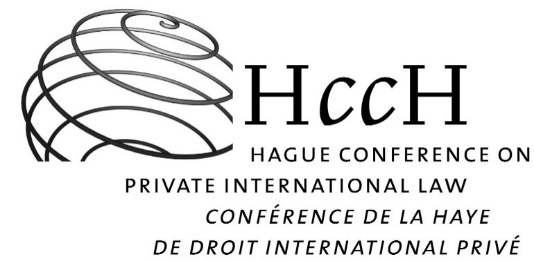 IdentificationIdentificationNom de l’État (ou le cas échéant, de l’unité territoriale) :CANADA - Province de l'AlbertaInformations pour les besoins du suiviInformations pour les besoins du suiviNom et fonction de la personne à contacter :Marleen Poon, AvocateNom de l’Autorité / du Bureau :Justice et Solliciteur Général (Alberta), Réforme législativeNuméro de téléphone : + 780-427-2373Adresse électronique :marleen.poon@gov.ab.ca1. 	COORDONNÉES DE L’AUTORITÉ CENTRALEa.	Organisation :b.	Adresse :c.	Étendue territoriale ou personnelle des fonctions, le cas échéant :d.	Téléphone :e.	Fax :f.	Courriel :g.	Site web :h.	Personne(s) à contacter :i.	Langue(s) :2. 	AUTRE AUTORITÉ CENTRALE (LE CAS ÉCHÉANT)  Ajoutez des feuillets s'il existe plus de deux Autorités centrales désignées dans votre État ou territoire.a.	Organisation :b.	Adresse :c.	Étendue territoriale ou personnelle des fonctions, le cas échéant :d.	Téléphone :e.	Fax :f.	Courriel :g.	Site web :h.	Personne(s) à contacter :i.	Langue(s) :3. 	EXIGENCES LINGUISTIQUES 3. 	EXIGENCES LINGUISTIQUES Votre État ou territoire exige-t-il que toutes les demandes et les documents y afférents soient accompagnés d’une traduction ? Si oui, dans quelle langue ?OuiDans la langue officielle de votre État ou territoire. Précisez : Dans une autre langue. Précisez :NonSi votre État ou territoire a plusieurs langues officielles et ne peut, pour des raisons de droit interne, accepter pour l’ensemble de l’État ou du territoire les documents établis dans l’une de ces langues, précisez la langue dans laquelle les documents doivent être rédigés ou traduits afin d’être présentés dans certaines parties de l’État ou du territoire. 4. 	FONCTIONNEMENT DE L’AUTORITÉ CENTRALE4. 	FONCTIONNEMENT DE L’AUTORITÉ CENTRALERépondez pour chaque Autorité centrale s’il y a plus d’une Autorité centrale désignée dans votre État ou territoire (ajoutez des feuillets).Répondez pour chaque Autorité centrale s’il y a plus d’une Autorité centrale désignée dans votre État ou territoire (ajoutez des feuillets).Quels sont les jours et horaires d'ouverture de l'Autorité centrale ?Jours d’ouverture : Heure d’ouverture : Heure de fermeture : Périodes de fermeture (par ex., jours fériés, fermeture du tribunal) : Est-il possible de joindre l’Autorité centrale en dehors des horaires d'ouverture en cas d'urgence ?Oui	Précisez les coordonnées auxquelles elle peut alors être contactée, si celles-ci diffèrent des précédentes :Non1. 	AUTORITÉS COMPÉTENTES CHARGÉES DE L’EXÉCUTION1.1.	coORDONNÉES DE L’AUTORITÉ COMPÉTENTE CHARGÉE DE L’EXÉCUTION DES ORDONNANCES DE PROTECTION NATIONALES	Policiers	Huissiers	Autorité administrative	Autre	Précisez : - veuillez entrer le texte ici -a.	Organisation : - veuillez entrer le texte ici -b.	Adresse :c.	Étendue territoriale ou personnelle des fonctions, le cas échéant :d.	Téléphone :e.	Fax :f.	Courriel :g.	Site web :h.	Personne(s) à contacter :i.	Langue(s) :1.2.	coORDONNÉES D’UNE AUTRE AUTORITÉ COMPÉTENTE CHARGÉE DE L’EXÉCUTION DES ORDONNANCES DE PROTECTION NATIONALES (LE CAS ÉCHÉANT)  Ajoutez des feuillets s’il existe plus de deux autorités compétentes chargées de l’exécution dans votre État ou territoire.	Policiers 	Huissiers	Autorité administrative	Autre	Précisez : - veuillez entrer le texte ici -a.	Organisation : - veuillez entrer le texte ici -b.	Adresse :c.	Étendue territoriale ou personnelle des fonctions, le cas échéant :d	Téléphone :e.	Fax :f.	Courriel :g.	Site web :h	Personne(s) à contacter :i.	Langue(s) :1.3. 	FONCTIONNEMENT DES AUTORITÉS COMPÉTENTES CHARGÉES DE L’EXÉCUTION1.3. 	FONCTIONNEMENT DES AUTORITÉS COMPÉTENTES CHARGÉES DE L’EXÉCUTIONRépondez pour chaque autorité compétente chargée de l’exécution s’il en existe plusieurs dans votre État ou territoire (ajoutez des feuillets).Répondez pour chaque autorité compétente chargée de l’exécution s’il en existe plusieurs dans votre État ou territoire (ajoutez des feuillets).a.	Quels sont les jours et horaires d’ouverture de l’autorité compétente chargée de l’exécution ?Jours d’ouverture : Heure d’ouverture : Heure de fermeture : Périodes de fermeture (par ex., jours fériés,  fermeture du tribunal) : b.	Est-il possible de joindre l’autorité en dehors des heures d’ouverture en cas d’urgence ?Oui	Précisez les coordonnées auxquelles elle peut alors être contactée, si celles-ci diffèrent des précédentes :Non1.4. organisations OU ORGANES PRÊTANT ASSISTANCE AU DEMANDEUR1.4. organisations OU ORGANES PRÊTANT ASSISTANCE AU DEMANDEURExiste-t-il d’autres organisations ou organes prêtant assistance à la personne sollicitant une protection en vue de l’exécution d’une ordonnance de protection ?(voir aussi l’annexe I)Oui. Précisez, en indiquant les coordonnées complètes : Non2.	CONDITIONS D’EXÉCUTION DES ORDONNANCES DE PROTECTION NATIONALES2.	CONDITIONS D’EXÉCUTION DES ORDONNANCES DE PROTECTION NATIONALES2.1.	Les ordonnances de protection nationales peuvent-elles être exécutées sur simple présentation de l’ordonnance de protection à la personne chargée de l’exécution ? 	Oui, l’ordonnance de protection suffit (décision établissant l’ordonnance de protection) 2.1.	Les ordonnances de protection nationales peuvent-elles être exécutées sur simple présentation de l’ordonnance de protection à la personne chargée de l’exécution ? 	Commentaires : - veuillez entrer le texte ici -2.1.	Les ordonnances de protection nationales peuvent-elles être exécutées sur simple présentation de l’ordonnance de protection à la personne chargée de l’exécution ? 	Non 2.1.	Les ordonnances de protection nationales peuvent-elles être exécutées sur simple présentation de l’ordonnance de protection à la personne chargée de l’exécution ? 	Précisez les conditions de l’exécution :
- veuillez entrer le texte ici -2.2.	Quelles sont les sanctions applicables en cas de violation d’une ordonnance de protection dans votre État ou territoire ? (cochez toutes les cases applicables et précisez s’il s’agit de sanctions civiles, pénales ou autres) 	Arrestation (et détention / incarcération)2.2.	Quelles sont les sanctions applicables en cas de violation d’une ordonnance de protection dans votre État ou territoire ? (cochez toutes les cases applicables et précisez s’il s’agit de sanctions civiles, pénales ou autres) 	Précisez : Ordonnances de protection aux termes du Protection Against Family Violence Act : http://www.qp.alberta.ca/1266.cfm?page=p27.cfm&leg_type=Acts&isbncln=9780779776665Les sanctions obligatoires sont énoncées à l'article 13.1 :[TRADUCTION](1)  La personne qui        (a)    contrevient à une disposition d'une ordonnance de protection, autre qu'une disposition mentionnée à l'alinéa 4(2)d) [versement d'une somme], ou ne l'observe pas, ou        (b)   gêne ou entrave une personne qui exerce un droit ou un pouvoir ou qui s'acquitte d'une tâche ou d'une fonction aux termes d'une disposition d'une ordonnance de protection,et qui a connaissance de fait de la disposition prévue à l'article 5, est coupable d'une infraction.(2)  Quiconque commet l'infraction prévue aux alinéas (1)a) ou b) est passible                    a)    pour une première infraction, d'une amende maximale de 5 000 $ et d'un emprisonnement maximal de 90 jours, ou les deux                    b)    pour une deuxième infraction, d'un emprisonnement minimal de 14 jours et maximal de 18 mois, et                    c)    pour une infraction subséquente, d'un emprisonnement minimal de 30 jours et maximal de 24 mois.Les violations d'ordonnances d'interdiction (rendues en vertu de la compétence inhérente de la Cour du Banc de la Reine) peuvent faire l'objet de recours pour outrage civil, y compris des amendes ou des peines d'emprisonnement (voir la règle 10.53 des Alberta Rules of Court) 2.2.	Quelles sont les sanctions applicables en cas de violation d’une ordonnance de protection dans votre État ou territoire ? (cochez toutes les cases applicables et précisez s’il s’agit de sanctions civiles, pénales ou autres) 	Sanctions pécuniaires2.2.	Quelles sont les sanctions applicables en cas de violation d’une ordonnance de protection dans votre État ou territoire ? (cochez toutes les cases applicables et précisez s’il s’agit de sanctions civiles, pénales ou autres) 	Précisez : Voir ci-dessus au sujet des amendes.2.2.	Quelles sont les sanctions applicables en cas de violation d’une ordonnance de protection dans votre État ou territoire ? (cochez toutes les cases applicables et précisez s’il s’agit de sanctions civiles, pénales ou autres) 	Autre 2.2.	Quelles sont les sanctions applicables en cas de violation d’une ordonnance de protection dans votre État ou territoire ? (cochez toutes les cases applicables et précisez s’il s’agit de sanctions civiles, pénales ou autres) 	Précisez : - veuillez entrer le texte ici -2.3.	Les personnes chargées de l’exécution bénéficient-elles d’une exonération de responsabilité pour l’action ou l’omission de bonne foi dans le cadre de l’exécution d’ordonnances de protection ?	Oui2.3.	Les personnes chargées de l’exécution bénéficient-elles d’une exonération de responsabilité pour l’action ou l’omission de bonne foi dans le cadre de l’exécution d’ordonnances de protection ?	Précisez : Voir l'article 12 du Protection Against Family Violence Act : http://www.qp.alberta.ca/1266.cfm?page=p27.cfm&leg_type=Acts&isbncln=97807797766652.3.	Les personnes chargées de l’exécution bénéficient-elles d’une exonération de responsabilité pour l’action ou l’omission de bonne foi dans le cadre de l’exécution d’ordonnances de protection ?	Non2.4.	Votre État ou territoire exploite-t-il des registres ou bases de données électroniques au niveau local, régional ou national enregistrant les ordonnances de protection exécutoires à l’intention des personnes chargées de l’application de la loi ou d’autres autorités ? 	Oui2.4.	Votre État ou territoire exploite-t-il des registres ou bases de données électroniques au niveau local, régional ou national enregistrant les ordonnances de protection exécutoires à l’intention des personnes chargées de l’application de la loi ou d’autres autorités ? 	Précisez : La Gendarmerie royale du Canada et les services policiers municipaux se servent du registre des ordonnances d'interdiction de la base de données nationale du Centre d'information de la police canadienne (CIPC).2.4.	Votre État ou territoire exploite-t-il des registres ou bases de données électroniques au niveau local, régional ou national enregistrant les ordonnances de protection exécutoires à l’intention des personnes chargées de l’application de la loi ou d’autres autorités ? 	Non2.5.	Est-il fait usage de bracelets électroniques, dispositifs de localisation GPS et autres techniques prévues aux fins de l’exécution des ordonnances de protection ?	Oui2.5.	Est-il fait usage de bracelets électroniques, dispositifs de localisation GPS et autres techniques prévues aux fins de l’exécution des ordonnances de protection ?	Précisez : - veuillez entrer le texte ici -2.5.	Est-il fait usage de bracelets électroniques, dispositifs de localisation GPS et autres techniques prévues aux fins de l’exécution des ordonnances de protection ?	Non1.	AUTORITÉS COMPÉTENTES CHARGÉES DE L’EXÉCUTION 1.1.	COORDONNÉES DE L’AUTORITÉ COMPÉTENTE CHARGÉE DE L’EXÉCUTION Des ORDONNANCES DE PROTECTION RENDUES À L’ÉTRANGER	Policiers	Huissiers	Autorité administrative	Autre	Précisez : - veuillez entrer le texte ici -a.	Organisation : - veuillez entrer le texte ici -b.	Adresse :c.	Étendue territoriale ou personnelle des fonctions, le cas échéant :d	Téléphone :e.	Fax :f.	Courriel :g.	Site web :h	Personne(s) à contacter :i.	Langue(s) :1.2. 	coORDONNÉES D’UNE AUTRE AUTORITÉ COMPÉTENTE CHARGÉE DE L’EXÉCUTION DES ORDONNANCES DE PROTECTION RENDUES À L’ÉTRANGER (LE CAS ÉCHÉANT)  Ajoutez des feuillets s’il existe plus de deux autorités compétentes chargées de l’exécution dans votre État ou territoire.	Policiers	Huissiers	Autorité administrative	Autre	Précisez : - veuillez entrer le texte ici -a.	Organisation : - veuillez entrer le texte ici -b.	Adresse :c.	Étendue territoriale ou personnelle des fonctions, le cas échéant :d	Téléphone :e.	Fax :f.	Courriel :g.	Site web :h	Personne(s) à contacter :i.	Langue(s) :1.3 	 FONCTIONNEMENT DES AUTORITÉS COMPÉTENTES CHARGÉES DE L’EXÉCUTION1.3 	 FONCTIONNEMENT DES AUTORITÉS COMPÉTENTES CHARGÉES DE L’EXÉCUTIONRépondez pour chaque autorité compétente chargée de l’exécution s’il en existe plusieurs dans votre État ou territoire (ajoutez des feuillets).Répondez pour chaque autorité compétente chargée de l’exécution s’il en existe plusieurs dans votre État ou territoire (ajoutez des feuillets).a.	Quels sont les jours et horaires d’ouverture de l’autorité compétente chargée de l’exécution ?Jours d’ouverture : Heure d’ouverture : Heure de fermeture : Périodes de fermeture (par ex., jours fériés,  fermeture du tribunal) :b.	Est-il possible de joindre l’autorité en dehors des heures d’ouverture en cas d’urgence ?Oui	Précisez les coordonnées auxquelles elle peut alors être contactée, si celles-ci diffèrent des précédentes :Non1.4. organisations ou ORGANES PRÊTANT ASSISTANCE AU DEMANDEUR1.4. organisations ou ORGANES PRÊTANT ASSISTANCE AU DEMANDEURExiste-t-il d’autres organisations ou organes prêtant assistance à la personne sollicitant une protection en vue de l’exécution d’une ordonnance de protection ?(voir aussi l’annexe I)Oui. Précisez, en indiquant les coordonnées complètes : Non2.	CONDITIONS D’EXÉCUTION DES ORDONNANCES DE PROTECTION RENDUES À L’ÉTRANGER2.	CONDITIONS D’EXÉCUTION DES ORDONNANCES DE PROTECTION RENDUES À L’ÉTRANGER2.1.	Les ordonnances de protection rendues à l’étranger peuvent-elles être exécutées sur simple présentation de l’ordonnance ou du Certificat de titre exécutoire standard publié par la Conférence de La Haye à la personne chargée de l’exécution ? Précisez s’il est nécessaire de faire enregistrer l’ordonnance étrangère au préalable.	Oui, le Certificat de titre exécutoire standard publié par la Conférence de La Haye suffit.2.1.	Les ordonnances de protection rendues à l’étranger peuvent-elles être exécutées sur simple présentation de l’ordonnance ou du Certificat de titre exécutoire standard publié par la Conférence de La Haye à la personne chargée de l’exécution ? Précisez s’il est nécessaire de faire enregistrer l’ordonnance étrangère au préalable.	Oui, l’ordonnance de protection rendue à l’étranger suffit (décision établissant l’ordonnance de protection)2.1.	Les ordonnances de protection rendues à l’étranger peuvent-elles être exécutées sur simple présentation de l’ordonnance ou du Certificat de titre exécutoire standard publié par la Conférence de La Haye à la personne chargée de l’exécution ? Précisez s’il est nécessaire de faire enregistrer l’ordonnance étrangère au préalable.	Commentaires : - veuillez entrer le texte ici -2.1.	Les ordonnances de protection rendues à l’étranger peuvent-elles être exécutées sur simple présentation de l’ordonnance ou du Certificat de titre exécutoire standard publié par la Conférence de La Haye à la personne chargée de l’exécution ? Précisez s’il est nécessaire de faire enregistrer l’ordonnance étrangère au préalable.	Non 2.1.	Les ordonnances de protection rendues à l’étranger peuvent-elles être exécutées sur simple présentation de l’ordonnance ou du Certificat de titre exécutoire standard publié par la Conférence de La Haye à la personne chargée de l’exécution ? Précisez s’il est nécessaire de faire enregistrer l’ordonnance étrangère au préalable.	Précisez les conditions de l’exécution :
- veuillez entrer le texte ici -2.2.	Quelles sont les sanctions applicables en cas de violation d’une ordonnance de protection rendue à l’étranger dans votre État ou territoire ? (cochez toutes les cases applicables et précisez s’il s’agit de sanctions civiles, pénales ou autres)	Arrestation (et détention / incarcération)2.2.	Quelles sont les sanctions applicables en cas de violation d’une ordonnance de protection rendue à l’étranger dans votre État ou territoire ? (cochez toutes les cases applicables et précisez s’il s’agit de sanctions civiles, pénales ou autres)Précisez : - veuillez entrer le texte ici -2.2.	Quelles sont les sanctions applicables en cas de violation d’une ordonnance de protection rendue à l’étranger dans votre État ou territoire ? (cochez toutes les cases applicables et précisez s’il s’agit de sanctions civiles, pénales ou autres)	Sanctions pécuniaires2.2.	Quelles sont les sanctions applicables en cas de violation d’une ordonnance de protection rendue à l’étranger dans votre État ou territoire ? (cochez toutes les cases applicables et précisez s’il s’agit de sanctions civiles, pénales ou autres)Précisez : - veuillez entrer le texte ici -2.2.	Quelles sont les sanctions applicables en cas de violation d’une ordonnance de protection rendue à l’étranger dans votre État ou territoire ? (cochez toutes les cases applicables et précisez s’il s’agit de sanctions civiles, pénales ou autres)	Autre2.2.	Quelles sont les sanctions applicables en cas de violation d’une ordonnance de protection rendue à l’étranger dans votre État ou territoire ? (cochez toutes les cases applicables et précisez s’il s’agit de sanctions civiles, pénales ou autres)Précisez : - veuillez entrer le texte ici -2.3.	Les personnes chargées de l’exécution bénéficient-elles d’une exonération de responsabilité pour l’action ou l’omission de bonne foi dans le cadre de l’exécution d’ordonnances de protection rendues à l’étranger ?	Oui2.3.	Les personnes chargées de l’exécution bénéficient-elles d’une exonération de responsabilité pour l’action ou l’omission de bonne foi dans le cadre de l’exécution d’ordonnances de protection rendues à l’étranger ?Précisez : - veuillez entrer le texte ici -2.3.	Les personnes chargées de l’exécution bénéficient-elles d’une exonération de responsabilité pour l’action ou l’omission de bonne foi dans le cadre de l’exécution d’ordonnances de protection rendues à l’étranger ?	Non2.4.	Votre État ou territoire exploite-t-il des registres ou bases de données électroniques au niveau local, régional ou national enregistrant les ordonnances de protection rendues à l’étranger exécutoires à l’intention des personnes chargées de l’application de la loi ou d’autres autorités ? 	Oui2.4.	Votre État ou territoire exploite-t-il des registres ou bases de données électroniques au niveau local, régional ou national enregistrant les ordonnances de protection rendues à l’étranger exécutoires à l’intention des personnes chargées de l’application de la loi ou d’autres autorités ? Précisez : - veuillez entrer le texte ici -2.4.	Votre État ou territoire exploite-t-il des registres ou bases de données électroniques au niveau local, régional ou national enregistrant les ordonnances de protection rendues à l’étranger exécutoires à l’intention des personnes chargées de l’application de la loi ou d’autres autorités ? 	Non2.5.	Est-il fait usage de bracelets électroniques, dispositifs de localisation GPS et autres techniques prévues aux fins de l’exécution des ordonnances de protection rendues à l’étranger ?	Oui2.5.	Est-il fait usage de bracelets électroniques, dispositifs de localisation GPS et autres techniques prévues aux fins de l’exécution des ordonnances de protection rendues à l’étranger ?Précisez : - veuillez entrer le texte ici -2.5.	Est-il fait usage de bracelets électroniques, dispositifs de localisation GPS et autres techniques prévues aux fins de l’exécution des ordonnances de protection rendues à l’étranger ?	Non1. 	législation associée1. 	législation associéeVotre État ou territoire dispose-t-il actuellement de lois (y compris des règles de droit international privé) prévoyant la reconnaissance et l’exequatur ou l’enregistrement aux fins d’exécution des ordonnances de protection rendues à l’étranger ?	Oui Votre État ou territoire dispose-t-il actuellement de lois (y compris des règles de droit international privé) prévoyant la reconnaissance et l’exequatur ou l’enregistrement aux fins d’exécution des ordonnances de protection rendues à l’étranger ?Décrivez-les : 
- veuillez entrer le texte ici -Votre État ou territoire dispose-t-il actuellement de lois (y compris des règles de droit international privé) prévoyant la reconnaissance et l’exequatur ou l’enregistrement aux fins d’exécution des ordonnances de protection rendues à l’étranger ?Donnez les liens vers les sites web y afférents, le cas échéant :
- veuillez entrer le texte ici -Votre État ou territoire dispose-t-il actuellement de lois (y compris des règles de droit international privé) prévoyant la reconnaissance et l’exequatur ou l’enregistrement aux fins d’exécution des ordonnances de protection rendues à l’étranger ?Commentez les caractéristiques particulières éventuelles de ces lois visant à protéger rapidement les personnes en danger en contexte transfrontière :
- veuillez entrer le texte ici -Votre État ou territoire dispose-t-il actuellement de lois (y compris des règles de droit international privé) prévoyant la reconnaissance et l’exequatur ou l’enregistrement aux fins d’exécution des ordonnances de protection rendues à l’étranger ?	Non (passez directement à la partie IV, section 7)2. 	AUTORITÉS COMPÉTENTES2.1. 	coORDONNÉES DE L’AUTORITÉ COMPÉTENTE CHARGÉE DE LA RECONNAISSANCE et de l’exequatur ou de l’enregistrement aux fins d’exécution des ordonnances de protection rendues à l’étranger	Autorité judiciaire	Autorité administrative	Autre autoritéa.	Organisation : - veuillez entrer le texte ici -b.	Adresse :c.	Étendue territoriale ou personnelle des fonctions, le cas échéant :d	Téléphone :e.	Fax :f.	Courriel :g.	Site web :h	Personne(s) à contacter :i.	Langue(s) :2.2. 	coORDONNÉES D’UNE autre AUTORITÉ COMPÉTENTE CHARGÉE DE LA RECONNAISSANCE et de l’exequatur ou de l’enregistrement aux fins d’exécution des ordonnances de protection rendues à l’étranger (le cas échéant) Ajoutez des feuillets s’il existe plus de deux autorités compétentes dans votre État ou territoire.	Autorité judiciaire 	Autorité administrative	Autre autoritéa.	Organisation : - veuillez entrer le texte ici -b.	Adresse :c.	Étendue territoriale ou personnelle des fonctions, le cas échéant :d	Téléphone :e.	Fax :f.	Courriel :g.	Site web :h	Personne(s) à contacter :i.	Langue(s) :2.3. 	EXIGENCES LINGUISTIQUES relatives aux demandes adressées aux autorités compétentes2.3. 	EXIGENCES LINGUISTIQUES relatives aux demandes adressées aux autorités compétentesRépondez pour chaque autorité compétente s’il en existe plusieurs dans votre État ou territoire (ajoutez des feuillets).Répondez pour chaque autorité compétente s’il en existe plusieurs dans votre État ou territoire (ajoutez des feuillets).Votre État ou territoire exige-t-il que toutes les demandes étrangères et les documents y afférents en vue de la reconnaissance et de l’exequatur ou de l’enregistrement aux fins d’exécution soient accompagnés d’une traduction ? Si oui, dans quelle langue ?OuiDans la langue officielle de votre État ou territoire. Précisez :Dans une autre langue. Précisez :NonSi votre État ou territoire a plusieurs langues officielles et ne peut, pour des raisons de droit interne, accepter pour l’ensemble de l’État ou du territoire les documents établis dans l’une de ces langues, précisez la langue dans laquelle les documents doivent être rédigés ou traduits afin d’être présentés dans certaines parties de l’État ou du territoire.2.4. 	FONCTIONNEMENT DES AUTORITÉS COMPÉTENTES2.4. 	FONCTIONNEMENT DES AUTORITÉS COMPÉTENTESRépondez pour chaque autorité compétente s’il en existe plusieurs dans votre État ou territoire (ajoutez des feuillets).Répondez pour chaque autorité compétente s’il en existe plusieurs dans votre État ou territoire (ajoutez des feuillets).a.	Quels sont les jours et horaires d’ouverture de l’autorité compétente ?Jours d’ouverture : Heure d’ouverture : Heure de fermeture : Périodes de fermeture (par ex., jours fériés, fermeture du tribunal) :b.	Est-il possible de joindre l’autorité en dehors des heures d’ouverture en cas d’urgence ?Oui	Précisez les coordonnées auxquelles elle peut alors être contactée, si celles-ci diffèrent des précédentes :Non2.5. organisations ou ORGANES PRêtant assistance au demandeur2.5. organisations ou ORGANES PRêtant assistance au demandeurExiste-t-il d’autres organisations ou organes prêtant assistance au demandeur en vue de la reconnaissance et de l’exécution d’une ordonnance de protection rendue à l’étranger ?(voir aussi l’annexe I)Oui. Précisez, en indiquant les coordonnées complètes : Non3.	INFORMATIONS NÉCESSAIRES À L’INTRODUCTION DE DEMANDES DE RECONNAISSANCE ET D’EXEQUATUR OU D’ENREGISTREMENT AUX FINS D’EXÉCUTION DES ORDONNANCES DE PROTECTION RENDUES À L’ÉTRANGER 3.	INFORMATIONS NÉCESSAIRES À L’INTRODUCTION DE DEMANDES DE RECONNAISSANCE ET D’EXEQUATUR OU D’ENREGISTREMENT AUX FINS D’EXÉCUTION DES ORDONNANCES DE PROTECTION RENDUES À L’ÉTRANGER 3.1.	Quelles sont les informations requises dans le cadre d’une demande de reconnaissance et d’exequatur ou d’enregistrement aux fins d’exécution d’une ordonnance de protection rendue à l’étranger ? (cochez toutes les cases applicables)Concernant la personne sollicitant une protection (demandeur) :Nom et prénomDate et / ou lieu de naissanceNuméro d’identification personnel (tel que numéro de sécurité sociale ou numéro de passeport)Adresse postaleTéléphone, courriel et autres coordonnéesNationalité(s)Autre. Précisez : Concernant la personne à l’origine du risque (défendeur) : Nom et prénomDate et / ou lieu de naissanceNuméro d’identification personnel (tel que numéro de sécurité sociale ou numéro de passeport)Adresse postaleTéléphone, courriel et autres coordonnéesNationalité(s)Autre. Précisez :Concernant l’autorité émettrice : NomAdresse postaleTéléphone, courriel et autres coordonnéesNuméro de référencement interne de l’affaireAutre. Précisez : Concernant l’ordonnance de protection : Informations sur les catégories de mesures comprises dans l’ordonnance de protectionDate de prise d’effet de l’ordonnance de protectionDurée de l’ordonnance de protectionNoms des parties à l’ordonnance de protectionCaractère renouvelable de l’ordonnance de protectionAutre. Précisez :Autres informations : Précisez : 3.2.	Quels sont les documents requis dans le cadre de la reconnaissance et de l’exequatur ou de l’enregistrement aux fins d’exécution d’une ordonnance de protection rendue à l’étranger ? (cochez toutes les cases applicables)	Texte intégral de l’ordonnance3.2.	Quels sont les documents requis dans le cadre de la reconnaissance et de l’exequatur ou de l’enregistrement aux fins d’exécution d’une ordonnance de protection rendue à l’étranger ? (cochez toutes les cases applicables)	Copie intégrale de l’ordonnance certifiée par l’autorité compétente de l’État d’origine3.2.	Quels sont les documents requis dans le cadre de la reconnaissance et de l’exequatur ou de l’enregistrement aux fins d’exécution d’une ordonnance de protection rendue à l’étranger ? (cochez toutes les cases applicables)	Résumé ou extrait de l’ordonnance établi par l’autorité compétente de l’État d’origine, en remplacement du texte intégral de l’ordonnance3.2.	Quels sont les documents requis dans le cadre de la reconnaissance et de l’exequatur ou de l’enregistrement aux fins d’exécution d’une ordonnance de protection rendue à l’étranger ? (cochez toutes les cases applicables)	Document attestant que la décision est exécutoire dans l’État d’origine3.2.	Quels sont les documents requis dans le cadre de la reconnaissance et de l’exequatur ou de l’enregistrement aux fins d’exécution d’une ordonnance de protection rendue à l’étranger ? (cochez toutes les cases applicables)	Si l’ordonnance de protection a été rendue par défaut de comparution dans l’État d’origine, un ou plusieurs documents attestant, selon le cas, que le défendeur a correctement été informé de la procédure et a pu être entendu, ou que le défendeur a été correctement informé de la décision et a pu la contester ou former appel en fait et en droit3.2.	Quels sont les documents requis dans le cadre de la reconnaissance et de l’exequatur ou de l’enregistrement aux fins d’exécution d’une ordonnance de protection rendue à l’étranger ? (cochez toutes les cases applicables)	Tout autre document pertinent 3.2.	Quels sont les documents requis dans le cadre de la reconnaissance et de l’exequatur ou de l’enregistrement aux fins d’exécution d’une ordonnance de protection rendue à l’étranger ? (cochez toutes les cases applicables)	Précisez : -veuillez entrer le texte ici -3.3.	Votre État ou territoire dispose-t-il d’un formulaire obligatoire ou recommandé pour les demandes de reconnaissance et d’exécution d’ordonnances de protection ? Oui, le formulaire standard publié par la Conférence de La Haye 3.3.	Votre État ou territoire dispose-t-il d’un formulaire obligatoire ou recommandé pour les demandes de reconnaissance et d’exécution d’ordonnances de protection ? 	Oui3.3.	Votre État ou territoire dispose-t-il d’un formulaire obligatoire ou recommandé pour les demandes de reconnaissance et d’exécution d’ordonnances de protection ? 	Joignez un exemplaire de ce formulaire et / ou donnez le lien vers un site web où il peut être téléchargé : 
- veuillez entrer le texte ici -3.3.	Votre État ou territoire dispose-t-il d’un formulaire obligatoire ou recommandé pour les demandes de reconnaissance et d’exécution d’ordonnances de protection ? 	Non3.4.	Votre État ou territoire accepte-t-il les demandes et documents y afférents transmis par voie électronique ?	Oui3.4.	Votre État ou territoire accepte-t-il les demandes et documents y afférents transmis par voie électronique ?	Précisez : - veuillez entrer le texte ici -3.4.	Votre État ou territoire accepte-t-il les demandes et documents y afférents transmis par voie électronique ?	Non3.5. 	Quel est le délai moyen entre l’introduction d’une demande et la finalisation de la procédure de reconnaissance et d’exequatur ou d’enregistrement aux fins d’exécution (appels exclus) ?	Moins de 24 heures3.5. 	Quel est le délai moyen entre l’introduction d’une demande et la finalisation de la procédure de reconnaissance et d’exequatur ou d’enregistrement aux fins d’exécution (appels exclus) ?	Entre 2 et 3 jours3.5. 	Quel est le délai moyen entre l’introduction d’une demande et la finalisation de la procédure de reconnaissance et d’exequatur ou d’enregistrement aux fins d’exécution (appels exclus) ?	Moins d’une semaine3.5. 	Quel est le délai moyen entre l’introduction d’une demande et la finalisation de la procédure de reconnaissance et d’exequatur ou d’enregistrement aux fins d’exécution (appels exclus) ?	Entre 1 et 4 semaines3.5. 	Quel est le délai moyen entre l’introduction d’une demande et la finalisation de la procédure de reconnaissance et d’exequatur ou d’enregistrement aux fins d’exécution (appels exclus) ?	Entre 4 et 6 semaines3.5. 	Quel est le délai moyen entre l’introduction d’une demande et la finalisation de la procédure de reconnaissance et d’exequatur ou d’enregistrement aux fins d’exécution (appels exclus) ?	Autre3.5. 	Quel est le délai moyen entre l’introduction d’une demande et la finalisation de la procédure de reconnaissance et d’exequatur ou d’enregistrement aux fins d’exécution (appels exclus) ?	Précisez : - veuillez entrer le texte ici -3.6.	Le bien-fondé d’une ordonnance de protection peut-il être reconsidéré lors des procédures de reconnaissance et d’exequatur ou d’enregistrement aux fins d’exécution ?	Oui3.6.	Le bien-fondé d’une ordonnance de protection peut-il être reconsidéré lors des procédures de reconnaissance et d’exequatur ou d’enregistrement aux fins d’exécution ?	Précisez : - veuillez entrer le texte ici -3.6.	Le bien-fondé d’une ordonnance de protection peut-il être reconsidéré lors des procédures de reconnaissance et d’exequatur ou d’enregistrement aux fins d’exécution ?	Non3.7.	La reconnaissance et l’exequatur ou l’enregistrement aux fins d’exécution d’une partie séparable d’une ordonnance de protection sont-ils possibles dans votre État ou territoire ?	Oui3.7.	La reconnaissance et l’exequatur ou l’enregistrement aux fins d’exécution d’une partie séparable d’une ordonnance de protection sont-ils possibles dans votre État ou territoire ?	Précisez : - veuillez entrer le texte ici -3.7.	La reconnaissance et l’exequatur ou l’enregistrement aux fins d’exécution d’une partie séparable d’une ordonnance de protection sont-ils possibles dans votre État ou territoire ?	Non4.	PERSONNES AUTORISÉES À DEMANDER LA RECONNAISSANCE ET L’EXÉCUTION 4.	PERSONNES AUTORISÉES À DEMANDER LA RECONNAISSANCE ET L’EXÉCUTION Qui peut demander la reconnaissance et l’exécution d’une ordonnance de protection rendue à l’étranger ? (cochez toutes les cases applicables)	Personne sollicitant une protectionQui peut demander la reconnaissance et l’exécution d’une ordonnance de protection rendue à l’étranger ? (cochez toutes les cases applicables)	Représentant ou avocat de la personne sollicitant une protectionQui peut demander la reconnaissance et l’exécution d’une ordonnance de protection rendue à l’étranger ? (cochez toutes les cases applicables)	Précisez les critères applicables : Qui peut demander la reconnaissance et l’exécution d’une ordonnance de protection rendue à l’étranger ? (cochez toutes les cases applicables)	- veuillez entrer le texte ici -Qui peut demander la reconnaissance et l’exécution d’une ordonnance de protection rendue à l’étranger ? (cochez toutes les cases applicables)	Toute partie intéresséeQui peut demander la reconnaissance et l’exécution d’une ordonnance de protection rendue à l’étranger ? (cochez toutes les cases applicables)	AutreQui peut demander la reconnaissance et l’exécution d’une ordonnance de protection rendue à l’étranger ? (cochez toutes les cases applicables)	Précisez : - veuillez entrer le texte ici -5.	TYPOLOGIE ET CARACTÉRISTIQUES DES ORDONNANCES DE PROTECTION POUVANT ÊTRE RECONNUES ET EXÉCUTÉES DANS VOTRE ÉTAT OU TERRITOIRE5.	TYPOLOGIE ET CARACTÉRISTIQUES DES ORDONNANCES DE PROTECTION POUVANT ÊTRE RECONNUES ET EXÉCUTÉES DANS VOTRE ÉTAT OU TERRITOIREQuelles sont les catégories de comportements pour lesquels des ordonnances de protection rendues à l’étranger peuvent être reconnues et exécutées dans votre État ou territoire ? (cochez toutes les cases applicables)	Communiquer ou prendre contact avec la personne protégéeQuelles sont les catégories de comportements pour lesquels des ordonnances de protection rendues à l’étranger peuvent être reconnues et exécutées dans votre État ou territoire ? (cochez toutes les cases applicables)	en personneQuelles sont les catégories de comportements pour lesquels des ordonnances de protection rendues à l’étranger peuvent être reconnues et exécutées dans votre État ou territoire ? (cochez toutes les cases applicables)	par l’intermédiaire d’un tiersQuelles sont les catégories de comportements pour lesquels des ordonnances de protection rendues à l’étranger peuvent être reconnues et exécutées dans votre État ou territoire ? (cochez toutes les cases applicables)	par courrier Quelles sont les catégories de comportements pour lesquels des ordonnances de protection rendues à l’étranger peuvent être reconnues et exécutées dans votre État ou territoire ? (cochez toutes les cases applicables)	par courriel Quelles sont les catégories de comportements pour lesquels des ordonnances de protection rendues à l’étranger peuvent être reconnues et exécutées dans votre État ou territoire ? (cochez toutes les cases applicables)	par téléphoneQuelles sont les catégories de comportements pour lesquels des ordonnances de protection rendues à l’étranger peuvent être reconnues et exécutées dans votre État ou territoire ? (cochez toutes les cases applicables)	par d’autres moyensQuelles sont les catégories de comportements pour lesquels des ordonnances de protection rendues à l’étranger peuvent être reconnues et exécutées dans votre État ou territoire ? (cochez toutes les cases applicables)	Précisez : - veuillez entrer le texte ici -Quelles sont les catégories de comportements pour lesquels des ordonnances de protection rendues à l’étranger peuvent être reconnues et exécutées dans votre État ou territoire ? (cochez toutes les cases applicables)	Approcher ou se trouver physiquement à proximité de la personne protégéeQuelles sont les catégories de comportements pour lesquels des ordonnances de protection rendues à l’étranger peuvent être reconnues et exécutées dans votre État ou territoire ? (cochez toutes les cases applicables)	Distance de sécurité ? 
	- veuillez entrer le texte ici -Quelles sont les catégories de comportements pour lesquels des ordonnances de protection rendues à l’étranger peuvent être reconnues et exécutées dans votre État ou territoire ? (cochez toutes les cases applicables)	Harceler la personne protégéeQuelles sont les catégories de comportements pour lesquels des ordonnances de protection rendues à l’étranger peuvent être reconnues et exécutées dans votre État ou territoire ? (cochez toutes les cases applicables)	Nuire à la personne protégéeQuelles sont les catégories de comportements pour lesquels des ordonnances de protection rendues à l’étranger peuvent être reconnues et exécutées dans votre État ou territoire ? (cochez toutes les cases applicables)	Se tenir dans un certain rayon d’un lieu déterminéQuelles sont les catégories de comportements pour lesquels des ordonnances de protection rendues à l’étranger peuvent être reconnues et exécutées dans votre État ou territoire ? (cochez toutes les cases applicables)	Expliquez : - veuillez entrer le texte ici -Quelles sont les catégories de comportements pour lesquels des ordonnances de protection rendues à l’étranger peuvent être reconnues et exécutées dans votre État ou territoire ? (cochez toutes les cases applicables)	Transmettre ou diffuser des données personnelles ou des photos de la personne protégéeQuelles sont les catégories de comportements pour lesquels des ordonnances de protection rendues à l’étranger peuvent être reconnues et exécutées dans votre État ou territoire ? (cochez toutes les cases applicables)	Posséder des armesQuelles sont les catégories de comportements pour lesquels des ordonnances de protection rendues à l’étranger peuvent être reconnues et exécutées dans votre État ou territoire ? (cochez toutes les cases applicables)	Comportements laissés à la discrétion du juge ou de l’autorité compétente selon le casQuelles sont les catégories de comportements pour lesquels des ordonnances de protection rendues à l’étranger peuvent être reconnues et exécutées dans votre État ou territoire ? (cochez toutes les cases applicables)	Inciter des tiers à adopter des comportements à l’encontre de la personne protégée qui, s’ils étaient le fait du défendeur, seraient interdits par une ordonnance de protectionQuelles sont les catégories de comportements pour lesquels des ordonnances de protection rendues à l’étranger peuvent être reconnues et exécutées dans votre État ou territoire ? (cochez toutes les cases applicables)	Autres comportements spécifiquesQuelles sont les catégories de comportements pour lesquels des ordonnances de protection rendues à l’étranger peuvent être reconnues et exécutées dans votre État ou territoire ? (cochez toutes les cases applicables)	Précisez : - veuillez entrer le texte ici -Pour quelles catégories de personnes des ordonnances de protection peuvent-elles être reconnues et exécutées dans votre État ou territoire ? (cochez toutes les cases applicables)	Personnes mariéesPour quelles catégories de personnes des ordonnances de protection peuvent-elles être reconnues et exécutées dans votre État ou territoire ? (cochez toutes les cases applicables)	Personnes divorcéesPour quelles catégories de personnes des ordonnances de protection peuvent-elles être reconnues et exécutées dans votre État ou territoire ? (cochez toutes les cases applicables)	Personnes en instance de divorcePour quelles catégories de personnes des ordonnances de protection peuvent-elles être reconnues et exécutées dans votre État ou territoire ? (cochez toutes les cases applicables)	Femmes uniquementPour quelles catégories de personnes des ordonnances de protection peuvent-elles être reconnues et exécutées dans votre État ou territoire ? (cochez toutes les cases applicables)	Couples non mariésPour quelles catégories de personnes des ordonnances de protection peuvent-elles être reconnues et exécutées dans votre État ou territoire ? (cochez toutes les cases applicables)	Membres d’une famillePour quelles catégories de personnes des ordonnances de protection peuvent-elles être reconnues et exécutées dans votre État ou territoire ? (cochez toutes les cases applicables)	ColocatairesPour quelles catégories de personnes des ordonnances de protection peuvent-elles être reconnues et exécutées dans votre État ou territoire ? (cochez toutes les cases applicables)	Enfants de la personne devant faire l’objet d’une protectionPour quelles catégories de personnes des ordonnances de protection peuvent-elles être reconnues et exécutées dans votre État ou territoire ? (cochez toutes les cases applicables)	Autres parents de la personne devant faire l’objet d’une protectionPour quelles catégories de personnes des ordonnances de protection peuvent-elles être reconnues et exécutées dans votre État ou territoire ? (cochez toutes les cases applicables)	Personnes n’entretenant aucune relation intime et ne vivant pas sous le même toit Pour quelles catégories de personnes des ordonnances de protection peuvent-elles être reconnues et exécutées dans votre État ou territoire ? (cochez toutes les cases applicables)	Autres personnesPour quelles catégories de personnes des ordonnances de protection peuvent-elles être reconnues et exécutées dans votre État ou territoire ? (cochez toutes les cases applicables)Précisez : - veuillez entrer le texte ici -À l’encontre de quelles personnes des ordonnances de protection rendues à l’étranger  peuvent-elles être reconnues et exécutées dans votre État ou territoire ? (cochez toutes les cases applicables)	Auteur ou auteur présuméÀ l’encontre de quelles personnes des ordonnances de protection rendues à l’étranger  peuvent-elles être reconnues et exécutées dans votre État ou territoire ? (cochez toutes les cases applicables)	Membres de la famille de l’auteur principal ou présuméÀ l’encontre de quelles personnes des ordonnances de protection rendues à l’étranger  peuvent-elles être reconnues et exécutées dans votre État ou territoire ? (cochez toutes les cases applicables)	Autres personnesÀ l’encontre de quelles personnes des ordonnances de protection rendues à l’étranger  peuvent-elles être reconnues et exécutées dans votre État ou territoire ? (cochez toutes les cases applicables)	Précisez : - veuillez entrer le texte ici -D’autres paramètres figurant dans l’ordonnance de protection rendue à l’étranger, directement ou indirectement liés à la sécurité immédiate de la personne protégée, peuvent-ils également être reconnus ou exécutés dans votre État ou territoire ?	OuiD’autres paramètres figurant dans l’ordonnance de protection rendue à l’étranger, directement ou indirectement liés à la sécurité immédiate de la personne protégée, peuvent-ils également être reconnus ou exécutés dans votre État ou territoire ?	Dispositions octroyant des aliments à titre temporaireD’autres paramètres figurant dans l’ordonnance de protection rendue à l’étranger, directement ou indirectement liés à la sécurité immédiate de la personne protégée, peuvent-ils également être reconnus ou exécutés dans votre État ou territoire ?	Dispositions attribuant la garde temporaire d’un enfantD’autres paramètres figurant dans l’ordonnance de protection rendue à l’étranger, directement ou indirectement liés à la sécurité immédiate de la personne protégée, peuvent-ils également être reconnus ou exécutés dans votre État ou territoire ?	Protection des biensD’autres paramètres figurant dans l’ordonnance de protection rendue à l’étranger, directement ou indirectement liés à la sécurité immédiate de la personne protégée, peuvent-ils également être reconnus ou exécutés dans votre État ou territoire ?	Dispositions obligeant l’auteur à se faire soignerD’autres paramètres figurant dans l’ordonnance de protection rendue à l’étranger, directement ou indirectement liés à la sécurité immédiate de la personne protégée, peuvent-ils également être reconnus ou exécutés dans votre État ou territoire ?	Compensation pécuniaire du préjudice subi par la personne protégéeD’autres paramètres figurant dans l’ordonnance de protection rendue à l’étranger, directement ou indirectement liés à la sécurité immédiate de la personne protégée, peuvent-ils également être reconnus ou exécutés dans votre État ou territoire ?	Saisie des biens du défendeur	Autre. 	Précisez : - veuillez entrer le texte ici -	NonQuelle est la durée des ordonnances de protection rendues à l’étranger  pouvant être reconnues et exécutées dans votre État ou territoire ? (cochez toutes les cases applicables)	Ordonnances d’une durée minimale Quelle est la durée des ordonnances de protection rendues à l’étranger  pouvant être reconnues et exécutées dans votre État ou territoire ? (cochez toutes les cases applicables)	Précisez : - veuillez entrer le texte ici -Quelle est la durée des ordonnances de protection rendues à l’étranger  pouvant être reconnues et exécutées dans votre État ou territoire ? (cochez toutes les cases applicables)	Ordonnances d’une durée maximaleQuelle est la durée des ordonnances de protection rendues à l’étranger  pouvant être reconnues et exécutées dans votre État ou territoire ? (cochez toutes les cases applicables)	Précisez : - veuillez entrer le texte ici -Quelle est la durée des ordonnances de protection rendues à l’étranger  pouvant être reconnues et exécutées dans votre État ou territoire ? (cochez toutes les cases applicables)	Ordonnances d’une durée déterminéeQuelle est la durée des ordonnances de protection rendues à l’étranger  pouvant être reconnues et exécutées dans votre État ou territoire ? (cochez toutes les cases applicables)	Précisez : - veuillez entrer le texte ici -Quelle est la durée des ordonnances de protection rendues à l’étranger  pouvant être reconnues et exécutées dans votre État ou territoire ? (cochez toutes les cases applicables)	Ordonnances d’une durée laissée à la discrétion des autorités judiciaires et autres autorités compétentes les établissantQuelle est la durée des ordonnances de protection rendues à l’étranger  pouvant être reconnues et exécutées dans votre État ou territoire ? (cochez toutes les cases applicables)	Ordonnances renouvelablesQuelle est la durée des ordonnances de protection rendues à l’étranger  pouvant être reconnues et exécutées dans votre État ou territoire ? (cochez toutes les cases applicables)	Précisez : - veuillez entrer le texte ici -Quelle est la durée des ordonnances de protection rendues à l’étranger  pouvant être reconnues et exécutées dans votre État ou territoire ? (cochez toutes les cases applicables)	Ordonnances non renouvelablesQuelle est la durée des ordonnances de protection rendues à l’étranger  pouvant être reconnues et exécutées dans votre État ou territoire ? (cochez toutes les cases applicables)	Précisez : - veuillez entrer le texte ici -Quelle est la durée des ordonnances de protection rendues à l’étranger  pouvant être reconnues et exécutées dans votre État ou territoire ? (cochez toutes les cases applicables)	Ordonnances à vie ou à durée indéterminéeVotre État ou territoire reconnaît et exécute-t-il les ordonnances de protection rendues à l’étranger et considérées comme provisoires ou d’urgence (par opposition à celles ayant un caractère plus permanent) ?	Oui Votre État ou territoire reconnaît et exécute-t-il les ordonnances de protection rendues à l’étranger et considérées comme provisoires ou d’urgence (par opposition à celles ayant un caractère plus permanent) ?Décrivez le traitement spécifique réservé à ces ordonnances, le cas échéant :
- veuillez entrer le texte ici -Votre État ou territoire reconnaît et exécute-t-il les ordonnances de protection rendues à l’étranger et considérées comme provisoires ou d’urgence (par opposition à celles ayant un caractère plus permanent) ?	Non6. MOTIFS DE REFUS DE RECONNAISSANCE ET d’EXEQUATUR OU d’ENREGISTREMENT AUX FINS D’EXÉCUTION D’une ordonnance de protection rendue à l’étranger6. MOTIFS DE REFUS DE RECONNAISSANCE ET d’EXEQUATUR OU d’ENREGISTREMENT AUX FINS D’EXÉCUTION D’une ordonnance de protection rendue à l’étrangerQuels sont les motifs de refus de reconnaissance et d’exequatur ou d’enregistrement aux fins d’exécution d’une ordonnance de protection rendue à l’étranger ? (cochez toutes les cases applicables)	Révision des chefs de compétence de l’autorité émettrice compétenteQuels sont les motifs de refus de reconnaissance et d’exequatur ou d’enregistrement aux fins d’exécution d’une ordonnance de protection rendue à l’étranger ? (cochez toutes les cases applicables)	Précisez : - veuillez entrer le texte ici -Quels sont les motifs de refus de reconnaissance et d’exequatur ou d’enregistrement aux fins d’exécution d’une ordonnance de protection rendue à l’étranger ? (cochez toutes les cases applicables)	Reconnaissance et / ou exécution  manifestement incompatible(s) avec l’ordre public de votre État ou territoireQuels sont les motifs de refus de reconnaissance et d’exequatur ou d’enregistrement aux fins d’exécution d’une ordonnance de protection rendue à l’étranger ? (cochez toutes les cases applicables)	Fraude en lien avec une question de procédure lors de l’obtention de l’ordonnance de protectionQuels sont les motifs de refus de reconnaissance et d’exequatur ou d’enregistrement aux fins d’exécution d’une ordonnance de protection rendue à l’étranger ? (cochez toutes les cases applicables)	Procédures en cours entre les mêmes parties et au même motif devant une autorité de votre État ou territoire ; ces procédures ont été instituées en premierQuels sont les motifs de refus de reconnaissance et d’exequatur ou d’enregistrement aux fins d’exécution d’une ordonnance de protection rendue à l’étranger ? (cochez toutes les cases applicables)	Ordonnance de protection incompatible avec une ordonnance rendue entre les mêmes parties et au même motif, dans votre État ou territoire ou dans un autre État. Cette dernière ordonnance remplit les conditions nécessaires à sa reconnaissance et à son exequatur ou à son enregistrement aux fins d’exécution dans votre État ou territoire.	Dans une affaire où l’ordonnance de protection a été rendue par défaut de comparution dans l’État d’origine, le défendeur n’a pas été correctement informé de la procédure et n’a pas pu être entendu ; il n’a pas été correctement informé de l’ordonnance et n’a pas pu la contester ou former appel en fait et en droit.	Autre	Précisez : - veuillez entrer le texte ici -7.	ORDONNANCES DE PROTECTION DANS LE CADRE DE LA CONVENTION ENLÈVEMENT D’ENFANTS DE 1980 ET DE LA CONVENTION PROTECTION DES ENFANTS DE 19967.	ORDONNANCES DE PROTECTION DANS LE CADRE DE LA CONVENTION ENLÈVEMENT D’ENFANTS DE 1980 ET DE LA CONVENTION PROTECTION DES ENFANTS DE 19967.1.	Votre État est-il Partie à la Convention Enlèvement d’enfants de 1980 ?	(Convention de La Haye du 25 octobre 1980 sur les aspects civils de l'enlèvement international d'enfants)	Oui7.1.	Votre État est-il Partie à la Convention Enlèvement d’enfants de 1980 ?	(Convention de La Haye du 25 octobre 1980 sur les aspects civils de l'enlèvement international d'enfants)	Non7.2.	Si oui, indiquez les mécanismes utilisés dans votre État ou territoire aux fins de la reconnaissance et de l’exécution d’une ordonnance de protection rendue à l’étranger en vue de protéger un parent accompagnant lors du retour d’un enfant ordonné en vertu de la Convention Enlèvement d’enfants de 1980 (cochez toutes les cases applicables).	Ordonnances miroirs7.2.	Si oui, indiquez les mécanismes utilisés dans votre État ou territoire aux fins de la reconnaissance et de l’exécution d’une ordonnance de protection rendue à l’étranger en vue de protéger un parent accompagnant lors du retour d’un enfant ordonné en vertu de la Convention Enlèvement d’enfants de 1980 (cochez toutes les cases applicables).	Engagements volontaires7.2.	Si oui, indiquez les mécanismes utilisés dans votre État ou territoire aux fins de la reconnaissance et de l’exécution d’une ordonnance de protection rendue à l’étranger en vue de protéger un parent accompagnant lors du retour d’un enfant ordonné en vertu de la Convention Enlèvement d’enfants de 1980 (cochez toutes les cases applicables).	Reconnaissance et exécution d’ordonnances de protection rendues à l’étranger en vertu d’un autre instrument international7.2.	Si oui, indiquez les mécanismes utilisés dans votre État ou territoire aux fins de la reconnaissance et de l’exécution d’une ordonnance de protection rendue à l’étranger en vue de protéger un parent accompagnant lors du retour d’un enfant ordonné en vertu de la Convention Enlèvement d’enfants de 1980 (cochez toutes les cases applicables).	Précisez : - veuillez entrer le texte ici -7.2.	Si oui, indiquez les mécanismes utilisés dans votre État ou territoire aux fins de la reconnaissance et de l’exécution d’une ordonnance de protection rendue à l’étranger en vue de protéger un parent accompagnant lors du retour d’un enfant ordonné en vertu de la Convention Enlèvement d’enfants de 1980 (cochez toutes les cases applicables).	Reconnaissance et exécution d’ordonnances de protection rendues à l’étranger en vertu du droit interne (y compris des règles de droit international privé)7.2.	Si oui, indiquez les mécanismes utilisés dans votre État ou territoire aux fins de la reconnaissance et de l’exécution d’une ordonnance de protection rendue à l’étranger en vue de protéger un parent accompagnant lors du retour d’un enfant ordonné en vertu de la Convention Enlèvement d’enfants de 1980 (cochez toutes les cases applicables).Précisez : - veuillez entrer le texte ici -7.2.	Si oui, indiquez les mécanismes utilisés dans votre État ou territoire aux fins de la reconnaissance et de l’exécution d’une ordonnance de protection rendue à l’étranger en vue de protéger un parent accompagnant lors du retour d’un enfant ordonné en vertu de la Convention Enlèvement d’enfants de 1980 (cochez toutes les cases applicables).	Autre7.2.	Si oui, indiquez les mécanismes utilisés dans votre État ou territoire aux fins de la reconnaissance et de l’exécution d’une ordonnance de protection rendue à l’étranger en vue de protéger un parent accompagnant lors du retour d’un enfant ordonné en vertu de la Convention Enlèvement d’enfants de 1980 (cochez toutes les cases applicables).Précisez : - veuillez entrer le texte ici -7.3.	Si votre État est également Partie à la Convention Protection des enfants de 1996 (Convention de La Haye du 19 octobre 1996 concernant la compétence, la loi applicable, la reconnaissance, l'exécution et la coopération en matière de responsabilité parentale et de mesures de protection des enfants), des dispositions de cette Convention (par ex., l’art. 11 relatif aux mesures de protection nécessaires en cas d’urgence) sont-elles utilisées afin de protéger un parent accompagnant lorsqu’une autorité compétente de votre État ou territoire délivre une ordonnance prévoyant le retour d’un enfant en vertu de la Convention Enlèvement d’enfants de 1980 ?  	Oui 7.3.	Si votre État est également Partie à la Convention Protection des enfants de 1996 (Convention de La Haye du 19 octobre 1996 concernant la compétence, la loi applicable, la reconnaissance, l'exécution et la coopération en matière de responsabilité parentale et de mesures de protection des enfants), des dispositions de cette Convention (par ex., l’art. 11 relatif aux mesures de protection nécessaires en cas d’urgence) sont-elles utilisées afin de protéger un parent accompagnant lorsqu’une autorité compétente de votre État ou territoire délivre une ordonnance prévoyant le retour d’un enfant en vertu de la Convention Enlèvement d’enfants de 1980 ?  	Précisez : - veuillez entrer le texte ici -7.3.	Si votre État est également Partie à la Convention Protection des enfants de 1996 (Convention de La Haye du 19 octobre 1996 concernant la compétence, la loi applicable, la reconnaissance, l'exécution et la coopération en matière de responsabilité parentale et de mesures de protection des enfants), des dispositions de cette Convention (par ex., l’art. 11 relatif aux mesures de protection nécessaires en cas d’urgence) sont-elles utilisées afin de protéger un parent accompagnant lorsqu’une autorité compétente de votre État ou territoire délivre une ordonnance prévoyant le retour d’un enfant en vertu de la Convention Enlèvement d’enfants de 1980 ?  	Non8. 	INSTRUMENTS bilatéraux, régionaux et internationaux8. 	INSTRUMENTS bilatéraux, régionaux et internationaux8.1.	Énumérez les instruments bilatéraux, régionaux et internationaux ou mécanismes de coopération ayant trait à la reconnaissance et à l’exécution des ordonnances de protection rendues à l’étranger qui lient ou lieront votre État ou territoire (outre ceux déjà mentionnés dans la partie IV, section 1) :- veuillez entrer le texte ici -8.2.	Commentez les caractéristiques particulières éventuelles de ces instruments ou mécanismes de coopération visant à protéger rapidement les personnes en danger en contexte transfrontière :- veuillez entrer le texte ici -1.	législation sur les ordonnances de protection nationales1.	législation sur les ordonnances de protection nationalesVotre État ou territoire dispose-t-il actuellement de régimes d’ordonnances de protection ?	(ajoutez des feuillets s’il existe plus d’une catégorie d’ordonnance de protection dans votre État ou territoire)	NonVotre État ou territoire dispose-t-il actuellement de régimes d’ordonnances de protection ?	(ajoutez des feuillets s’il existe plus d’une catégorie d’ordonnance de protection dans votre État ou territoire)	OuiVotre État ou territoire dispose-t-il actuellement de régimes d’ordonnances de protection ?	(ajoutez des feuillets s’il existe plus d’une catégorie d’ordonnance de protection dans votre État ou territoire)	Donnez la référence du régime d’ordonnances de protection en place, avec la date et l’intitulé de la législation ou de la jurisprudence correspondante :
L'Alberta Protection Against Family Violence Act est entrée en vigueur en 1999. Cette loi protège tous les membres de la famille contre la violence familiale. La définition de « membres de la famille » comprend les personnes âgées, les femmes, les hommes et les enfants, qu'ils habitent ensemble ou non. Aux termes de cette loi, les « ordonnances de protection » comprennent les ordonnances de protection d'urgence et les ordonnances du Banc de la Reine (ordonnances de protection non urgentes). Cette loi a été officiellement revue et est évaluée de façon régulière.La Cour du Banc de la Reine de l'Alberta (cour supérieure) possède aussi une compétence inhérente lui permettant d'accorder des injonctions en matière civile. À cette fin, la règle 12.33 des Alberta Rules of Court prévoit la procédure de demande d'une ordonnance d'interdiction dans le cadre d'instances relevant du droit de la famille. Si une ordonnance d'interdiction est émise, ces règles prévoient la forme de l’ordonnance, qui varie selon que la demande a été faite sans préavis (formule FL-30) ou avec préavis (formule FL-31) au défendeur. Votre État ou territoire dispose-t-il actuellement de régimes d’ordonnances de protection ?	(ajoutez des feuillets s’il existe plus d’une catégorie d’ordonnance de protection dans votre État ou territoire)	Donnez les liens des sites web où figure cette législation ou cette jurisprudence, le cas échéant :
Le Protection Against Family Violence Act peut être consulté à l'adresse suivante : www.qp.alberta.ca/Laws_Online.cfmLes Alberta Rules of Court peuvent être consultées à l'adresse suivante :www.qp.alberta.ca/Laws_Online.cfmVotre État ou territoire dispose-t-il actuellement de régimes d’ordonnances de protection ?	(ajoutez des feuillets s’il existe plus d’une catégorie d’ordonnance de protection dans votre État ou territoire)	Le régime d’ordonnances de protection, du point de vue de votre État ou territoire, est réputé revêtir un caractère : 
- veuillez entrer le texte ici -Votre État ou territoire dispose-t-il actuellement de régimes d’ordonnances de protection ?	(ajoutez des feuillets s’il existe plus d’une catégorie d’ordonnance de protection dans votre État ou territoire)	Civil Votre État ou territoire dispose-t-il actuellement de régimes d’ordonnances de protection ?	(ajoutez des feuillets s’il existe plus d’une catégorie d’ordonnance de protection dans votre État ou territoire)	AdministratifVotre État ou territoire dispose-t-il actuellement de régimes d’ordonnances de protection ?	(ajoutez des feuillets s’il existe plus d’une catégorie d’ordonnance de protection dans votre État ou territoire)	PénalVotre État ou territoire dispose-t-il actuellement de régimes d’ordonnances de protection ?	(ajoutez des feuillets s’il existe plus d’une catégorie d’ordonnance de protection dans votre État ou territoire)	AutreVotre État ou territoire dispose-t-il actuellement de régimes d’ordonnances de protection ?	(ajoutez des feuillets s’il existe plus d’une catégorie d’ordonnance de protection dans votre État ou territoire)Précisez : - veuillez entrer le texte ici -Si un ou des régimes d’ordonnances de protection existent dans votre État ou territoire, des modifications de ce(s) régime(s) sont-elles envisagées ?	OuiSi un ou des régimes d’ordonnances de protection existent dans votre État ou territoire, des modifications de ce(s) régime(s) sont-elles envisagées ?Précisez : - veuillez entrer le texte ici -Si un ou des régimes d’ordonnances de protection existent dans votre État ou territoire, des modifications de ce(s) régime(s) sont-elles envisagées ?	NonSi aucun régime d’ordonnance de protection n’est en vigueur dans votre État ou territoire, est-il prévu d’élaborer une législation en la matière ?	OuiSi aucun régime d’ordonnance de protection n’est en vigueur dans votre État ou territoire, est-il prévu d’élaborer une législation en la matière ?Précisez : - veuillez entrer le texte ici -Si aucun régime d’ordonnance de protection n’est en vigueur dans votre État ou territoire, est-il prévu d’élaborer une législation en la matière ?	Non2.	autorités compétentes chargées d’établir des ordonnances de protection nationales 2.	autorités compétentes chargées d’établir des ordonnances de protection nationales 2.1.	Quelles sont les juridictions ou autorités compétentes pour rendre des ordonnances de protection ? (cochez toutes les cases applicables)	Juridictions familiales2.1.	Quelles sont les juridictions ou autorités compétentes pour rendre des ordonnances de protection ? (cochez toutes les cases applicables)	Juridictions de compétence générale2.1.	Quelles sont les juridictions ou autorités compétentes pour rendre des ordonnances de protection ? (cochez toutes les cases applicables)	Juridictions spécialistes des violences domestiques2.1.	Quelles sont les juridictions ou autorités compétentes pour rendre des ordonnances de protection ? (cochez toutes les cases applicables)	Juridictions civiles2.1.	Quelles sont les juridictions ou autorités compétentes pour rendre des ordonnances de protection ? (cochez toutes les cases applicables)	Juridictions pénales2.1.	Quelles sont les juridictions ou autorités compétentes pour rendre des ordonnances de protection ? (cochez toutes les cases applicables)	Autorités administratives.2.1.	Quelles sont les juridictions ou autorités compétentes pour rendre des ordonnances de protection ? (cochez toutes les cases applicables)Précisez : - veuillez entrer le texte ici -2.1.	Quelles sont les juridictions ou autorités compétentes pour rendre des ordonnances de protection ? (cochez toutes les cases applicables)	Autorités policières2.1.	Quelles sont les juridictions ou autorités compétentes pour rendre des ordonnances de protection ? (cochez toutes les cases applicables)	Autre2.1.	Quelles sont les juridictions ou autorités compétentes pour rendre des ordonnances de protection ? (cochez toutes les cases applicables)	Précisez : Juges de paix, pour les ordonnances de protection d'urgence aux termes du Protection Against Family Violence Act2.1.	Quelles sont les juridictions ou autorités compétentes pour rendre des ordonnances de protection ? (cochez toutes les cases applicables)Commentaires : - veuillez entrer le texte ici -2.2	COORDONNÉES DE L’AUTORITÉ COMPÉTENTE CHARGÉE D’ÉTABLIR DES ORDONNANCES DE PROTECTION NATIONALESa.	Organisation :b.	Adresse :c.	Étendue territoriale ou personnelle des fonctions, le cas échéant :d.	Téléphone :e.	Fax :f.	Courriel :g.	Site web :h.	Personne(s) à contacter :i.	Langue(s) :2.3. 	coordonnées d’une autre autorité compétente chargée d’établir des ordonnances de protection nationales (le cas échéant)Ajoutez des feuillets s’il existe plus de deux autorités compétentes désignées dans votre État ou territoire.a.	Organisation :b.	Adresse :c.	Étendue territoriale ou personnelle des fonctions, le cas échéant :d.	Téléphone :e.	Fax :f.	Courriel :g.	Site web :h.	Personne(s) à contacter :i.	Langue(s) :2.4.	organisations ou ORGANES prêtant assistance au demandeur2.4.	organisations ou ORGANES prêtant assistance au demandeurExiste-t-il des organisations ou organes prêtant assistance aux demandeurs dans le cadre de l’introduction de demandes d’établissement d’une ordonnance de protection ?(voir aussi l’annexe I)Oui. Précisez, en indiquant les coordonnées complètes : Non2.5. 	EXIGENCES LINGUISTIQUES RELATIVES AUX DEMANDES ADRESSées aux autorités compétentes (demandes d’établissement)2.5. 	EXIGENCES LINGUISTIQUES RELATIVES AUX DEMANDES ADRESSées aux autorités compétentes (demandes d’établissement)	Les réponses aux questions de cette section sont identiques à celles de la partie IV, section 2.3 (le cas échéant, passez à la section suivante). 	Les réponses aux questions de cette section sont identiques à celles de la partie IV, section 2.3 (le cas échéant, passez à la section suivante). Répondez pour chaque autorité compétente s’il en existe plusieurs dans votre État ou territoire (ajoutez des feuillets).Répondez pour chaque autorité compétente s’il en existe plusieurs dans votre État ou territoire (ajoutez des feuillets).a.	Dans quelle langue doivent être rédigés les demandes et documents y afférents adressés à votre État ou territoire aux fins de l’établissement d’une ordonnance de protection ? Langue officielle de votre État ou territoire. Précisez : D’autres langues sont acceptées. Précisez :b.	Si votre État ou territoire a plusieurs langues officielles et ne peut, pour des raisons de droit interne, accepter pour l’ensemble de l’État ou du territoire les documents établis dans l’une de ces langues, précisez la langue dans laquelle les documents doivent être rédigés ou traduits afin d’être présentés dans certaines parties de l’État ou du territoire.2.6. 	fonctionnement des autorités compétentes2.6. 	fonctionnement des autorités compétentes	Les réponses aux questions de cette section sont identiques à celles de la partie IV, section 2.4 (le cas échéant, passez à la section suivante).	Les réponses aux questions de cette section sont identiques à celles de la partie IV, section 2.4 (le cas échéant, passez à la section suivante).Répondez pour chaque autorité compétente s’il en existe plusieurs dans votre État ou territoire (ajoutez des feuillets).Répondez pour chaque autorité compétente s’il en existe plusieurs dans votre État ou territoire (ajoutez des feuillets).a.	Quels sont les jours et horaires d’ouverture de l’autorité compétente ?Jours d’ouverture : Heure d’ouverture : Heure de fermeture : Périodes de fermeture (par ex., jours fériés, fermeture du tribunal) : b.	Est-il possible de joindre l’autorité en dehors des heures d’ouverture en cas d’urgence ?Oui	Précisez les coordonnées auxquelles elle peut alors être contactée, si celles-ci diffèrent des précédentes :Non3. TYPOLOGIE ET CARACTÉRISTIQUES DES ORDONNANCES DE PROTECTION NATIONALES3. TYPOLOGIE ET CARACTÉRISTIQUES DES ORDONNANCES DE PROTECTION NATIONALES3.1. Quels sont les comportements visés par les ordonnances de protection dans votre État ou territoire ? (cochez toutes les cases applicables)	Communiquer ou prendre contact avec la personne protégée3.1. Quels sont les comportements visés par les ordonnances de protection dans votre État ou territoire ? (cochez toutes les cases applicables)	en personne3.1. Quels sont les comportements visés par les ordonnances de protection dans votre État ou territoire ? (cochez toutes les cases applicables)	par l’intermédiaire d’un tiers3.1. Quels sont les comportements visés par les ordonnances de protection dans votre État ou territoire ? (cochez toutes les cases applicables)	par courrier3.1. Quels sont les comportements visés par les ordonnances de protection dans votre État ou territoire ? (cochez toutes les cases applicables)	par courriel3.1. Quels sont les comportements visés par les ordonnances de protection dans votre État ou territoire ? (cochez toutes les cases applicables)	par téléphone3.1. Quels sont les comportements visés par les ordonnances de protection dans votre État ou territoire ? (cochez toutes les cases applicables)	par d’autres moyens3.1. Quels sont les comportements visés par les ordonnances de protection dans votre État ou territoire ? (cochez toutes les cases applicables)		Précisez : - veuillez entrer le texte ici -3.1. Quels sont les comportements visés par les ordonnances de protection dans votre État ou territoire ? (cochez toutes les cases applicables)	Approcher ou se trouver physiquement à proximité de la personne protégée3.1. Quels sont les comportements visés par les ordonnances de protection dans votre État ou territoire ? (cochez toutes les cases applicables)	Distance de sécurité ?
- veuillez entrer le texte ici -3.1. Quels sont les comportements visés par les ordonnances de protection dans votre État ou territoire ? (cochez toutes les cases applicables)	Harceler la personne protégée3.1. Quels sont les comportements visés par les ordonnances de protection dans votre État ou territoire ? (cochez toutes les cases applicables)	Nuire à la personne protégée3.1. Quels sont les comportements visés par les ordonnances de protection dans votre État ou territoire ? (cochez toutes les cases applicables)	Se tenir dans un certain rayon d’un lieu déterminé3.1. Quels sont les comportements visés par les ordonnances de protection dans votre État ou territoire ? (cochez toutes les cases applicables)	Expliquez : - veuillez entrer le texte ici -3.1. Quels sont les comportements visés par les ordonnances de protection dans votre État ou territoire ? (cochez toutes les cases applicables)	Transmettre ou diffuser des données personnelles ou photos de la personne protégée3.1. Quels sont les comportements visés par les ordonnances de protection dans votre État ou territoire ? (cochez toutes les cases applicables)	Posséder des armes3.1. Quels sont les comportements visés par les ordonnances de protection dans votre État ou territoire ? (cochez toutes les cases applicables)	Comportements laissés à la discrétion du juge ou de l’autorité compétente selon le cas3.1. Quels sont les comportements visés par les ordonnances de protection dans votre État ou territoire ? (cochez toutes les cases applicables)	Inciter des tiers à adopter des comportements à l’encontre de la personne protégée qui, s’ils étaient le fait du défendeur, seraient interdits par une ordonnance de protection3.1. Quels sont les comportements visés par les ordonnances de protection dans votre État ou territoire ? (cochez toutes les cases applicables)	Autres comportements spécifiques 3.1. Quels sont les comportements visés par les ordonnances de protection dans votre État ou territoire ? (cochez toutes les cases applicables)	Précisez :      Protection Against Family Violence Act - Ordonnances de protection d'urgence :Le paragraphe 2(3) prévoit le contenu d'une ordonnance de protection d'urgence. Le paragraphe 2(4) confère à la cour provinciale ou au juge de paix le pouvoir d'ordonner les modalités et conditions qu'il juge pertinentes.Protection Against Familiy Violence Act - Ordonnances de protection :Le paragraphe 4(2) prévoit le contenu d'une ordonnance de protection. 3.2.	À qui sont destinées les ordonnances de protection (quelles sont les personnes qui peuvent obtenir une protection) ? (cochez toutes les cases applicables)	Personnes mariées3.2.	À qui sont destinées les ordonnances de protection (quelles sont les personnes qui peuvent obtenir une protection) ? (cochez toutes les cases applicables)	Personnes divorcées3.2.	À qui sont destinées les ordonnances de protection (quelles sont les personnes qui peuvent obtenir une protection) ? (cochez toutes les cases applicables)	Personnes en instance de divorce3.2.	À qui sont destinées les ordonnances de protection (quelles sont les personnes qui peuvent obtenir une protection) ? (cochez toutes les cases applicables)	Femmes uniquement3.2.	À qui sont destinées les ordonnances de protection (quelles sont les personnes qui peuvent obtenir une protection) ? (cochez toutes les cases applicables)	Couples non mariés3.2.	À qui sont destinées les ordonnances de protection (quelles sont les personnes qui peuvent obtenir une protection) ? (cochez toutes les cases applicables)	Membres d’une famille3.2.	À qui sont destinées les ordonnances de protection (quelles sont les personnes qui peuvent obtenir une protection) ? (cochez toutes les cases applicables)	Colocataires3.2.	À qui sont destinées les ordonnances de protection (quelles sont les personnes qui peuvent obtenir une protection) ? (cochez toutes les cases applicables)	Enfants de la personne devant faire l’objet d’une protection3.2.	À qui sont destinées les ordonnances de protection (quelles sont les personnes qui peuvent obtenir une protection) ? (cochez toutes les cases applicables)	Autres parents de la personne devant faire l’objet d’une protection3.2.	À qui sont destinées les ordonnances de protection (quelles sont les personnes qui peuvent obtenir une protection) ? (cochez toutes les cases applicables)	Personnes n’entretenant aucune relation intime et ne vivant pas sous le même toit (par ex., dans certains cas de harcèlement obsessionnel) 3.2.	À qui sont destinées les ordonnances de protection (quelles sont les personnes qui peuvent obtenir une protection) ? (cochez toutes les cases applicables)	Autres personnes3.2.	À qui sont destinées les ordonnances de protection (quelles sont les personnes qui peuvent obtenir une protection) ? (cochez toutes les cases applicables)Précisez : Une ordonnance d'interdiction  peut être obtenue en matière familiale [traduction] « par une personne à l'encontre d'une autre personne avec laquelle elle a vécu une relation d'interdépendance (alinéa 12.2(i) des Alberta Rules of Court). Les ordonnances d'interdiction de nature civile peuvent être obtenues relativement à [traduction] « une question interpersonnelle » (voir la définition d’une « ordonnance d’interdiction » au paragraphe 13.37(1) des Alberta Rules of Court).3.3.	À l’encontre de quelles personnes des ordonnances de protection peuvent-elles être rendues ? (cochez toutes les cases applicables)	Auteur ou auteur présumé 3.3.	À l’encontre de quelles personnes des ordonnances de protection peuvent-elles être rendues ? (cochez toutes les cases applicables)	Membres de la famille de l’auteur principal ou présumé3.3.	À l’encontre de quelles personnes des ordonnances de protection peuvent-elles être rendues ? (cochez toutes les cases applicables)	Autres personnes 3.3.	À l’encontre de quelles personnes des ordonnances de protection peuvent-elles être rendues ? (cochez toutes les cases applicables)Précisez : - veuillez entrer le texte ici -3.4.	Indiquez qui, dans votre État ou territoire, est habilité à demander une ordonnance de protection ou engager une procédure en vue de son établissement (cochez toutes les cases applicables).	La personne devant faire l’objet d’une protection (victime ou victime présumée qui sera protégée par l’ordonnance)3.4.	Indiquez qui, dans votre État ou territoire, est habilité à demander une ordonnance de protection ou engager une procédure en vue de son établissement (cochez toutes les cases applicables).	Membre(s) de la famille de la personne devant faire l’objet d’une protection 3.4.	Indiquez qui, dans votre État ou territoire, est habilité à demander une ordonnance de protection ou engager une procédure en vue de son établissement (cochez toutes les cases applicables).	Précisez : - veuillez entrer le texte ici -3.4.	Indiquez qui, dans votre État ou territoire, est habilité à demander une ordonnance de protection ou engager une procédure en vue de son établissement (cochez toutes les cases applicables).	Procureur3.4.	Indiquez qui, dans votre État ou territoire, est habilité à demander une ordonnance de protection ou engager une procédure en vue de son établissement (cochez toutes les cases applicables).	Officiers de police3.4.	Indiquez qui, dans votre État ou territoire, est habilité à demander une ordonnance de protection ou engager une procédure en vue de son établissement (cochez toutes les cases applicables).	Juge ex officio3.4.	Indiquez qui, dans votre État ou territoire, est habilité à demander une ordonnance de protection ou engager une procédure en vue de son établissement (cochez toutes les cases applicables).	Autre autorité ou fonctionnaire public3.4.	Indiquez qui, dans votre État ou territoire, est habilité à demander une ordonnance de protection ou engager une procédure en vue de son établissement (cochez toutes les cases applicables).	Précisez : - veuillez entrer le texte ici -3.4.	Indiquez qui, dans votre État ou territoire, est habilité à demander une ordonnance de protection ou engager une procédure en vue de son établissement (cochez toutes les cases applicables).	Autre personne plaidant en faveur de la personne devant faire l’objet d’une protection3.4.	Indiquez qui, dans votre État ou territoire, est habilité à demander une ordonnance de protection ou engager une procédure en vue de son établissement (cochez toutes les cases applicables).	Précisez : Les personnes désignées (selon l’article 3 du règlement, un agent de la paix, une personne autorisée par un service de police ou un employé des services d’intervention auprès des enfants, un directeur désigné en vertu de l’article 129 du Child, Youth and Family Enhancement Act, une personne autorisée par le ministre des Services à l’enfance) peuvent présenter une demande par téléphone à un juge de paix 24 heures sur 24 dans le but d’obtenir une ordonnance de protection d’urgence.3.4.	Indiquez qui, dans votre État ou territoire, est habilité à demander une ordonnance de protection ou engager une procédure en vue de son établissement (cochez toutes les cases applicables).	Autre3.4.	Indiquez qui, dans votre État ou territoire, est habilité à demander une ordonnance de protection ou engager une procédure en vue de son établissement (cochez toutes les cases applicables).	Précisez : Une personne ayant obtenu l'autorisation de la cour peut présenter une demande d'ordonnance de protection au nom d'un demandeur (paragraphe 6(2) du Protection Against Family Violence Act).3.5.	Si possible, indiquez les actes ou actes présumés pouvant donner lieu à des ordonnances de protection (cochez toutes les cases applicables).	Violences domestiques et familiales3.5.	Si possible, indiquez les actes ou actes présumés pouvant donner lieu à des ordonnances de protection (cochez toutes les cases applicables).	Agression sexuelle3.5.	Si possible, indiquez les actes ou actes présumés pouvant donner lieu à des ordonnances de protection (cochez toutes les cases applicables).	Violence dans les fréquentations3.5.	Si possible, indiquez les actes ou actes présumés pouvant donner lieu à des ordonnances de protection (cochez toutes les cases applicables).	Harcèlement obsessionnel3.5.	Si possible, indiquez les actes ou actes présumés pouvant donner lieu à des ordonnances de protection (cochez toutes les cases applicables).	Mariage forcé3.5.	Si possible, indiquez les actes ou actes présumés pouvant donner lieu à des ordonnances de protection (cochez toutes les cases applicables).	« Crimes d’honneur »3.5.	Si possible, indiquez les actes ou actes présumés pouvant donner lieu à des ordonnances de protection (cochez toutes les cases applicables).	Traite des êtres humains3.5.	Si possible, indiquez les actes ou actes présumés pouvant donner lieu à des ordonnances de protection (cochez toutes les cases applicables).	Autres comportements criminels ou préjudiciables3.5.	Si possible, indiquez les actes ou actes présumés pouvant donner lieu à des ordonnances de protection (cochez toutes les cases applicables).	Autres comportements / situations3.5.	Si possible, indiquez les actes ou actes présumés pouvant donner lieu à des ordonnances de protection (cochez toutes les cases applicables).	Précisez : - veuillez entrer le texte ici -3.6.	D’autres paramètres, directement ou indirectement liés à la sécurité immédiate de la personne protégée, peuvent-ils figurer sur les ordonnances de protection ?	Oui3.6.	D’autres paramètres, directement ou indirectement liés à la sécurité immédiate de la personne protégée, peuvent-ils figurer sur les ordonnances de protection ?	Dispositions octroyant des aliments à titre temporaire3.6.	D’autres paramètres, directement ou indirectement liés à la sécurité immédiate de la personne protégée, peuvent-ils figurer sur les ordonnances de protection ?	Dispositions attribuant la garde temporaire d’un enfant3.6.	D’autres paramètres, directement ou indirectement liés à la sécurité immédiate de la personne protégée, peuvent-ils figurer sur les ordonnances de protection ?	Protection des biens3.6.	D’autres paramètres, directement ou indirectement liés à la sécurité immédiate de la personne protégée, peuvent-ils figurer sur les ordonnances de protection ?	Dispositions obligeant l’auteur à se faire soigner3.6.	D’autres paramètres, directement ou indirectement liés à la sécurité immédiate de la personne protégée, peuvent-ils figurer sur les ordonnances de protection ?	Compensation pécuniaire du préjudice subi par la personne protégée3.6.	D’autres paramètres, directement ou indirectement liés à la sécurité immédiate de la personne protégée, peuvent-ils figurer sur les ordonnances de protection ?	Saisie des biens du défendeur3.6.	D’autres paramètres, directement ou indirectement liés à la sécurité immédiate de la personne protégée, peuvent-ils figurer sur les ordonnances de protection ?	Autre3.6.	D’autres paramètres, directement ou indirectement liés à la sécurité immédiate de la personne protégée, peuvent-ils figurer sur les ordonnances de protection ?Précisez : Voir les articles 2 et 4 du Protection Against Family Violence Act :- remboursement de pertes monétaires;- octroyer à l'une ou l'autre des parties la possession temporaire de biens personnels;- interdire à l'une ou l'autre des parties de prendre, convertir, endommager ou s'occuper autrement des biens dans lesquels l'autre partie peut avoir un intérêt; - obliger le défendeur à participer à des séances de counseling;- autoriser le demandeur à obtenir des services de counseling pour un enfant sans le consentement du défendeur.3.6.	D’autres paramètres, directement ou indirectement liés à la sécurité immédiate de la personne protégée, peuvent-ils figurer sur les ordonnances de protection ?	Non3.7.	Précisez si dans votre État ou territoire, les ordonnances de protection (qui ne sont pas de nature provisoire ou d’urgence) (cochez toutes les cases applicables) :  	ont une durée minimale3.7.	Précisez si dans votre État ou territoire, les ordonnances de protection (qui ne sont pas de nature provisoire ou d’urgence) (cochez toutes les cases applicables) :  	Précisez : - veuillez entrer le texte ici -3.7.	Précisez si dans votre État ou territoire, les ordonnances de protection (qui ne sont pas de nature provisoire ou d’urgence) (cochez toutes les cases applicables) :  	ont une durée maximale3.7.	Précisez si dans votre État ou territoire, les ordonnances de protection (qui ne sont pas de nature provisoire ou d’urgence) (cochez toutes les cases applicables) :  	Précisez : Le paragraphe 7(1) du Protection Against Family Violence Act précise qu'une ordonnance de protection doit être accordée pour une durée établie que le juge estime pertinente dans les circonstances. La durée de l'ordonnance ne peut dépasser un an, bien qu'elle puisse, par ordonnance, être reconduite pour d'autres périodes d'au plus un an à la fois.3.7.	Précisez si dans votre État ou territoire, les ordonnances de protection (qui ne sont pas de nature provisoire ou d’urgence) (cochez toutes les cases applicables) :  	ont une durée déterminée3.7.	Précisez si dans votre État ou territoire, les ordonnances de protection (qui ne sont pas de nature provisoire ou d’urgence) (cochez toutes les cases applicables) :  	Précisez : - veuillez entrer le texte ici -3.7.	Précisez si dans votre État ou territoire, les ordonnances de protection (qui ne sont pas de nature provisoire ou d’urgence) (cochez toutes les cases applicables) :  	ont une durée laissée à la discrétion des autorités judiciaires et autres autorités compétentes les établissant3.7.	Précisez si dans votre État ou territoire, les ordonnances de protection (qui ne sont pas de nature provisoire ou d’urgence) (cochez toutes les cases applicables) :  	sont renouvelables3.7.	Précisez si dans votre État ou territoire, les ordonnances de protection (qui ne sont pas de nature provisoire ou d’urgence) (cochez toutes les cases applicables) :  	Précisez : Voir la discussion ci-dessus concernant l'article 7 du Protection Against Family Violence Act. La durée d'une ordonnance d'interdiction est fixée par le tribunal. En règle générale, elles expirent six mois ou un an après la date à laquelle elles ont été rendues, selon les circonstances.Qu'elles soient rendues ex parte ou avec signification à l'intimé, les ordonnances d'interdiction sont accordées pour une durée laissée à la discrétion de la Cour. Il est possible d'obtenir une ordonnance d'interdiction permanente dans de rares circonstances limitées.3.7.	Précisez si dans votre État ou territoire, les ordonnances de protection (qui ne sont pas de nature provisoire ou d’urgence) (cochez toutes les cases applicables) :  	ne sont pas renouvelables3.7.	Précisez si dans votre État ou territoire, les ordonnances de protection (qui ne sont pas de nature provisoire ou d’urgence) (cochez toutes les cases applicables) :  	Précisez  - veuillez entrer le texte ici -3.7.	Précisez si dans votre État ou territoire, les ordonnances de protection (qui ne sont pas de nature provisoire ou d’urgence) (cochez toutes les cases applicables) :  	sont établies à vie ou ont une durée indéterminée3.8.	En général, quel est le délai entre l’introduction de la demande et l’établissement de l’ordonnance finale (appels exclus) ?	Moins de 24 heure3.8.	En général, quel est le délai entre l’introduction de la demande et l’établissement de l’ordonnance finale (appels exclus) ?	Entre 2 et 3 jours3.8.	En général, quel est le délai entre l’introduction de la demande et l’établissement de l’ordonnance finale (appels exclus) ?	Moins d’une semaine3.8.	En général, quel est le délai entre l’introduction de la demande et l’établissement de l’ordonnance finale (appels exclus) ?	Entre 1 et 4 semaines3.8.	En général, quel est le délai entre l’introduction de la demande et l’établissement de l’ordonnance finale (appels exclus) ?	Entre 4 et 6 semaines3.8.	En général, quel est le délai entre l’introduction de la demande et l’établissement de l’ordonnance finale (appels exclus) ?	Autre3.8.	En général, quel est le délai entre l’introduction de la demande et l’établissement de l’ordonnance finale (appels exclus) ?Précisez : Protection Against Family Violence Act : un juge de la Cour du Banc de la Reine doit revoir les ordonnances de protection d'urgence dans les neuf jours ouvrables suivant leur délivrance (paragraphe 2(6)).Une demande directe d'ordonnance de protection du Banc de la Reine peut aussi être déposée aux termes de l'article 4. La règle générale est que le défendeur doit recevoir un avis de la demande au moins dix jours avant l'audition.L'ordonnance d'interdiction :Pour ce qui est des ordonnances d’interdiction, la demande peut être présentée avec préavis au défendeur. Elle peut aussi l’être sans que le défendeur n’en soit avisé (ex parte) si le tribunal est convaincu que cela est nécessaire ou que la signification d’un avis de demande pourrait causer un préjudice indu au demandeur (voir la règle 6.4 des Alberta Rules of Court). Si le défendeur n’a pas été avisé, l’ordonnance d’interdiction est provisoire et le tribunal doit la réexaminer une fois que le défendeur en a reçu signification – habituellement deux semaines après la demande ex parte initiale – afin que le défendeur puisse répondre à la demande. Si un préavis de la demande d'ordonnance d'interdiction est donné au défendeur, règle générale, il doit être de dix jours. Cependant, lorsqu'une instance est déjà amorcée, il est possible d'utiliser une demande relevant du droit de la famille et dans un tel cas, le préavis est alors de cinq jours.3.9.	Votre État ou territoire propose-t-il des ordonnances de protection considérées comme provisoires ou d’urgence (par opposition à celles ayant un caractère plus permanent) ?	Oui3.9.	Votre État ou territoire propose-t-il des ordonnances de protection considérées comme provisoires ou d’urgence (par opposition à celles ayant un caractère plus permanent) ?Décrivez les caractéristiques principales de ces ordonnances, en donnant des informations sur le moment où le défendeur est informé et a la possibilité d’être entendu et / ou de contester l’ordonnance, et sur la durée d’effet de ces ordonnances :
Une ordonnance de protection d'urgence (OPU) peut être accordée afin d'assurer une protection immédiate si le juge ou le juge de paix estime : qu'il y a eu violence conjugale, que le demandeur a des raisons de croire que le défendeur continuera ou recommencera des actes de violence familiale et qu'en raison de la gravité ou de l'urgence de la situation, l'ordonnance devrait être accordée afin d'assurer la protection immédiate du demandeur et d'autres membres de la famille qui vivent avec lui. Il est important de faire en sorte que la personne qui demande l'OPU en fournisse copie à la police. La police signifiera l'OPU au défendeur et saisira la durée et les conditions de l'OPU dans la base de données du Centre d'information de la police canadienne.Pour ce qui est des ordonnances d’interdiction, la demande peut être présentée avec préavis au défendeur. Elle peut aussi l’être sans que le défendeur n’en soit avisé (ex parte) si le tribunal est convaincu que cela est nécessaire ou que la signification d’un avis de demande pourrait causer un préjudice indu au demandeur (voir la règle 6.4 des Alberta Rules of Court). Si le défendeur n’a pas été avisé, l’ordonnance d’interdiction est provisoire et le tribunal doit la réexaminer une fois que le défendeur en a reçu signification – habituellement deux semaines après la demande ex parte initiale – afin que le défendeur puisse répondre à la demande. 3.9.	Votre État ou territoire propose-t-il des ordonnances de protection considérées comme provisoires ou d’urgence (par opposition à celles ayant un caractère plus permanent) ?	Non4.	possibilité pour les visiteurs d’obtenir une ordonnance de protection dans votre état ou territoire 4.	possibilité pour les visiteurs d’obtenir une ordonnance de protection dans votre état ou territoire Une personne ayant besoin d’une protection lorsqu’elle se rend dans votre État ou territoire à titre temporaire peut-elle obtenir une ordonnance de protection pour la durée de son séjour ?   	OuiUne personne ayant besoin d’une protection lorsqu’elle se rend dans votre État ou territoire à titre temporaire peut-elle obtenir une ordonnance de protection pour la durée de son séjour ?   Précisez : - veuillez entrer le texte ici -Une personne ayant besoin d’une protection lorsqu’elle se rend dans votre État ou territoire à titre temporaire peut-elle obtenir une ordonnance de protection pour la durée de son séjour ?   	NonUne personne ayant besoin d’une protection lorsqu’elle se rend dans votre État ou territoire à titre temporaire peut-elle obtenir une ordonnance de protection pour la durée de son séjour ?   Commentaires : - veuillez entrer le texte ici -5.	critères de compétence et loi applicable aux ordonnances de protection dans votre état ou territoire5.	critères de compétence et loi applicable aux ordonnances de protection dans votre état ou territoire5.1.	Précisez sur quels critères les autorités nationales peuvent fonder leur compétence pour établir des ordonnances de protection (cochez toutes les cases applicables).	Présence physique dans l’État ou territoire de la personne sollicitant une protection5.1.	Précisez sur quels critères les autorités nationales peuvent fonder leur compétence pour établir des ordonnances de protection (cochez toutes les cases applicables).	Présence physique future dans l’État ou territoire de la personne sollicitant une protection5.1.	Précisez sur quels critères les autorités nationales peuvent fonder leur compétence pour établir des ordonnances de protection (cochez toutes les cases applicables).	Présence physique du défendeur dans l’État ou territoire5.1.	Précisez sur quels critères les autorités nationales peuvent fonder leur compétence pour établir des ordonnances de protection (cochez toutes les cases applicables).	Autre : 5.1.	Précisez sur quels critères les autorités nationales peuvent fonder leur compétence pour établir des ordonnances de protection (cochez toutes les cases applicables).	Précisez : - veuillez entrer le texte ici -5.1.	Précisez sur quels critères les autorités nationales peuvent fonder leur compétence pour établir des ordonnances de protection (cochez toutes les cases applicables).Commentaires : Il n'y a pas d'exigence de résidence. Il appartient à la Cour de trancher selon les faits de chaque cause.5.2.	Précisez quelle sera la loi applicable à l’établissement d’une ordonnance de protection dans votre État ou territoire.  	Loi du for5.2.	Précisez quelle sera la loi applicable à l’établissement d’une ordonnance de protection dans votre État ou territoire.  	Autre loi5.2.	Précisez quelle sera la loi applicable à l’établissement d’une ordonnance de protection dans votre État ou territoire.  	Précisez, en indiquant les règles de conflit de lois applicables : 
- veuillez entrer le texte ici -6.	informations nécessaires à l’introduction de demandes d’établissement d’ordonnances de protection nationales6.	informations nécessaires à l’introduction de demandes d’établissement d’ordonnances de protection nationales6.1.	Votre État ou territoire dispose-t-il d’un formulaire obligatoire ou recommandé pour les demandes d’établissement d’ordonnances de protection ?Oui, le formulaire d’établissement standard publié par la Conférence de La Haye6.1.	Votre État ou territoire dispose-t-il d’un formulaire obligatoire ou recommandé pour les demandes d’établissement d’ordonnances de protection ?	Oui6.1.	Votre État ou territoire dispose-t-il d’un formulaire obligatoire ou recommandé pour les demandes d’établissement d’ordonnances de protection ?	Joignez un exemplaire de ce formulaire et / ou donnez le lien vers un site web où il peut être téléchargé : Demande sans avis à l'autre partieOrdonnance de protection d'urgence contre un membre de la famillehttp://www.albertacourts.ab.ca/forms/cts3755.pdfOrdonnance d'interdiction à l'encontre d'un conjoint, d'un ex-conjoint ou d'une personne avec qui vous avez vécu une relation d'interdépendancehttp://www.albertacourts.ab.ca/fjs/selfhelp/forms-not-family-law-act/FJS_Family_Rest_Order_No_Notice_12.pdfDemande avec avis à l’autre partieOrdonnance de protection à l’encontre un membre de la famillehttp://www.albertacourts.ab.ca/fjs/selfhelp/forms-not-family-law-act/FJS_QB_Protection_Order_12.pdfOrdonnance d’interdiction à l’encontre d’un conjoint(e), ex-conjoint(e) ou une personne avec laquelle elle a vécu une relation d’interdépendance http://www.albertacourts.ab.ca/fjs/selfhelp/forms-not-family-law-act/FJS_Family_Rest_Order_On_Notice_12.pdf6.1.	Votre État ou territoire dispose-t-il d’un formulaire obligatoire ou recommandé pour les demandes d’établissement d’ordonnances de protection ?	Non6.2.	Quelles sont les informations requises dans le cadre d’une demande d’établissement d’une ordonnance de protection ?Concernant le demandeur :Nom et prénomDate et / ou lieu de naissanceNuméro d’identification personnel (tel que numéro de sécurité sociale ou numéro de passeport)Adresse postaleTéléphone, courriel et autres coordonnéesNationalité(s)Autre. Précisez : Concernant le défendeur : Nom et prénomDate et / ou lieu de naissanceNuméro d’identification personnel (tel que numéro de sécurité sociale ou numéro de passeport)Adresse postaleTéléphone, courriel et autres coordonnéesNationalité(s)Autre. Précisez : Autres informations :Précisez :6.3.	Quels sont les documents requis dans le cadre d’une demande d’établissement d’une ordonnance de protection ? Précisez.Protection Against Family Violence Act :Ordonnances de protection d'urgence : demande d'ordonnance de protection d'urgenceOrdonnances de protection du Banc de la Reine : demande originale et questionnaireOrdonnances d'interdiction : demande originale et affidavit ou déclaration6.4.	Votre État ou territoire accepte-t-il les demandes et documents y afférents transmis par voie électronique ?	Oui 6.4.	Votre État ou territoire accepte-t-il les demandes et documents y afférents transmis par voie électronique ?	Précisez : - veuillez entrer le texte ici -6.4.	Votre État ou territoire accepte-t-il les demandes et documents y afférents transmis par voie électronique ?	Non7.	DEMANDES DE MODIFICATION D’ordonnances de protection7.	DEMANDES DE MODIFICATION D’ordonnances de protection7.1.	Outre les exigences relatives au contenu de la demande énoncées à la section 6.2, quelles sont les informations requises aux fins du traitement d’une demande de modification d’une ordonnance de protection établie dans votre État ou territoire ?Concernant le demandeur :Précisez :Concernant le défendeur :Précisez : 7.2.	Quels sont les documents requis dans le cadre d’une demande de modification d’une ordonnance de protection établie dans votre État ou territoire (cochez toutes les cases applicables) ?	Texte intégral de l’ordonnance de protection existante7.2.	Quels sont les documents requis dans le cadre d’une demande de modification d’une ordonnance de protection établie dans votre État ou territoire (cochez toutes les cases applicables) ?	Autres documents7.2.	Quels sont les documents requis dans le cadre d’une demande de modification d’une ordonnance de protection établie dans votre État ou territoire (cochez toutes les cases applicables) ?	Précisez : - veuillez entrer le texte ici -7.3.	Pour quels motifs une demande peut-elle être introduite aux fins de la modification d’une ordonnance de protection établie dans votre État ou territoire (cochez toutes les cases applicables) ?	Changement de situation de la personne protégée justifiant la modification7.3.	Pour quels motifs une demande peut-elle être introduite aux fins de la modification d’une ordonnance de protection établie dans votre État ou territoire (cochez toutes les cases applicables) ?	Changement de situation de la personne à l’origine du risque justifiant la  modification7.3.	Pour quels motifs une demande peut-elle être introduite aux fins de la modification d’une ordonnance de protection établie dans votre État ou territoire (cochez toutes les cases applicables) ?	Autre7.3.	Pour quels motifs une demande peut-elle être introduite aux fins de la modification d’une ordonnance de protection établie dans votre État ou territoire (cochez toutes les cases applicables) ?	Précisez : - veuillez entrer le texte ici -7.4.	Votre État ou territoire dispose-t-il d’un formulaire obligatoire ou recommandé pour les demandes de modification d’ordonnances de protection ? Oui, le formulaire de modification standard publié par la Conférence de La Haye7.4.	Votre État ou territoire dispose-t-il d’un formulaire obligatoire ou recommandé pour les demandes de modification d’ordonnances de protection ? 	Oui7.4.	Votre État ou territoire dispose-t-il d’un formulaire obligatoire ou recommandé pour les demandes de modification d’ordonnances de protection ? 	Joignez un exemplaire de ce formulaire et / ou donnez le lien vers un site web où il peut être téléchargé : 
- veuillez entrer le texte ici -7.4.	Votre État ou territoire dispose-t-il d’un formulaire obligatoire ou recommandé pour les demandes de modification d’ordonnances de protection ? 	Non7.5.	Votre État ou territoire accepte-t-il les demandes et documents y afférents transmis par voie électronique ?	Oui7.5.	Votre État ou territoire accepte-t-il les demandes et documents y afférents transmis par voie électronique ?	Non8. 	DROITS DU Défendeur8. 	DROITS DU DéfendeurRépondez aux questions de cette section concernant les régimes d’ordonnances de protection de votre État ou territoire qui ne sont pas considérées comme provisoires ou d’urgence (couvertes par la section 3.9., ci-avant).Répondez aux questions de cette section concernant les régimes d’ordonnances de protection de votre État ou territoire qui ne sont pas considérées comme provisoires ou d’urgence (couvertes par la section 3.9., ci-avant).8.1	Le défendeur a-t-il la possibilité d’être entendu dans le cadre de la procédure liée à l’ordonnance de protection dans votre État ou territoire ?	Oui, systématiquement8.1	Le défendeur a-t-il la possibilité d’être entendu dans le cadre de la procédure liée à l’ordonnance de protection dans votre État ou territoire ?	Cela dépend des affaires. C’est le juge ou l’autorité en charge de chaque affaire qui en décide8.1	Le défendeur a-t-il la possibilité d’être entendu dans le cadre de la procédure liée à l’ordonnance de protection dans votre État ou territoire ?	Précisez : - veuillez entrer le texte ici -8.1	Le défendeur a-t-il la possibilité d’être entendu dans le cadre de la procédure liée à l’ordonnance de protection dans votre État ou territoire ?	Autre8.1	Le défendeur a-t-il la possibilité d’être entendu dans le cadre de la procédure liée à l’ordonnance de protection dans votre État ou territoire ?	Précisez : - veuillez entrer le texte ici -8.2	Le défendeur est-il informé de l’établissement ou de la modification d’une ordonnance de protection ?	Oui8.2	Le défendeur est-il informé de l’établissement ou de la modification d’une ordonnance de protection ?	Non8.2	Le défendeur est-il informé de l’établissement ou de la modification d’une ordonnance de protection ?Commentaires : - veuillez entrer le texte ici -8.3	Décrivez tout autre aspect important des droits du défendeur.Le demandeur doit donner avis et signification au défendeur et ce dernier doit être informé de toute ordonnance modifiée ou nouvelle.9.	DROITS DU DEMANDEUR ET SERVICES SUPPLÉMENTAIRES9.	DROITS DU DEMANDEUR ET SERVICES SUPPLÉMENTAIRES9.1.	La personne sollicitant une protection a-t-elle la possibilité d’être entendue dans le cadre de la procédure liée à l’ordonnance de protection dans votre État ou territoire ?	Oui, systématiquement9.1.	La personne sollicitant une protection a-t-elle la possibilité d’être entendue dans le cadre de la procédure liée à l’ordonnance de protection dans votre État ou territoire ?	Cela dépend des affaires. C’est le juge ou l’autorité en charge de chaque affaire qui en décide9.1.	La personne sollicitant une protection a-t-elle la possibilité d’être entendue dans le cadre de la procédure liée à l’ordonnance de protection dans votre État ou territoire ?	Précisez : - veuillez entrer le texte ici -9.1.	La personne sollicitant une protection a-t-elle la possibilité d’être entendue dans le cadre de la procédure liée à l’ordonnance de protection dans votre État ou territoire ?	Autre9.1.	La personne sollicitant une protection a-t-elle la possibilité d’être entendue dans le cadre de la procédure liée à l’ordonnance de protection dans votre État ou territoire ?	Précisez : - veuillez entrer le texte ici -9.2.	La personne protégée (ou son représentant) est-elle informée de l’établissement ou de la modification d’une ordonnance de protection ? 	Oui9.2.	La personne protégée (ou son représentant) est-elle informée de l’établissement ou de la modification d’une ordonnance de protection ? 	Non9.2.	La personne protégée (ou son représentant) est-elle informée de l’établissement ou de la modification d’une ordonnance de protection ? Commentaires : - veuillez entrer le texte ici -9.3.	Des services d’aide sont-ils proposés aux victimes de violences domestiques ou d’autres crimes / comportements dans votre État ou territoire (par ex. tels que ceux décrits à la section 3.5. ci-avant) ?	Oui. Renseignez l’annexe I en décrivant les services et en donnant leurs coordonnées9.3.	Des services d’aide sont-ils proposés aux victimes de violences domestiques ou d’autres crimes / comportements dans votre État ou territoire (par ex. tels que ceux décrits à la section 3.5. ci-avant) ?	Non	S’ils existent, ces services sont-ils également accessibles aux non-ressortissants et aux non-résidents (par ex. aux étrangers) ?	Oui	S’ils existent, ces services sont-ils également accessibles aux non-ressortissants et aux non-résidents (par ex. aux étrangers) ?	Non	S’ils existent, ces services sont-ils également accessibles aux non-ressortissants et aux non-résidents (par ex. aux étrangers) ?Commentaires : - veuillez entrer le texte ici -10.	INSTRUMENTS BILATéraux, régionaux et internationaux traitant des ordonnances de protection en général10.	INSTRUMENTS BILATéraux, régionaux et internationaux traitant des ordonnances de protection en général10.1.	Énumérez les instruments bilatéraux, régionaux et internationaux ou mécanismes de coopération ayant trait aux ordonnances de protection en général qui lient ou lieront votre État ou territoire : - veuillez entrer le texte ici -10.2.	Donnez des liens vers les sites web correspondants, le cas échéant : - veuillez entrer le texte ici -10.3.	Commentez les caractéristiques particulières éventuelles de ces instruments ou mécanismes de coopération visant à protéger rapidement les personnes en danger en contexte transfrontière :- veuillez entrer le texte ici -1.	représentation et assistance juridiques1.	représentation et assistance juridiquesUne représentation juridique est-elle requise dans le cadre d’une procédure concernant une ordonnance de protection nationale ou aux fins de la reconnaissance et de l’exécution d’une ordonnance de protection rendue à l’étranger ?	OuiUne représentation juridique est-elle requise dans le cadre d’une procédure concernant une ordonnance de protection nationale ou aux fins de la reconnaissance et de l’exécution d’une ordonnance de protection rendue à l’étranger ?	NonUne représentation juridique est-elle requise dans le cadre d’une procédure concernant une ordonnance de protection nationale ou aux fins de la reconnaissance et de l’exécution d’une ordonnance de protection rendue à l’étranger ?	Elle n’est pas requise, mais recommandéeUne représentation juridique est-elle requise dans le cadre d’une procédure concernant une ordonnance de protection nationale ou aux fins de la reconnaissance et de l’exécution d’une ordonnance de protection rendue à l’étranger ?Commentaires : Un demandeur peut se représenter lui-même, retenir les services de l'avocat de son choix ou se prévaloir de l'aide d'un avocat de l'aide juridique ou de l'avocat d'office.Si une représentation juridique est requise, d’autres personnes que les avocats peuvent-elles représenter les parties ? 	OuiSi une représentation juridique est requise, d’autres personnes que les avocats peuvent-elles représenter les parties ? Précisez : - veuillez entrer le texte ici -Si une représentation juridique est requise, d’autres personnes que les avocats peuvent-elles représenter les parties ? 	NonUne assistance juridique gratuite ou à tarif réduit est-elle proposée aux demandeurs dans le cadre d’une demande d’établissement d’une ordonnance de protection ou aux fins de sa reconnaissance et de son exécution dans votre État ou territoire ?	Oui, une assistance gratuite est proposéeUne assistance juridique gratuite ou à tarif réduit est-elle proposée aux demandeurs dans le cadre d’une demande d’établissement d’une ordonnance de protection ou aux fins de sa reconnaissance et de son exécution dans votre État ou territoire ?	Oui, une assistance à tarif réduit est proposéeUne assistance juridique gratuite ou à tarif réduit est-elle proposée aux demandeurs dans le cadre d’une demande d’établissement d’une ordonnance de protection ou aux fins de sa reconnaissance et de son exécution dans votre État ou territoire ?	NonUne assistance juridique gratuite ou à tarif réduit est-elle proposée aux demandeurs dans le cadre d’une demande d’établissement d’une ordonnance de protection ou aux fins de sa reconnaissance et de son exécution dans votre État ou territoire ?Commentaires : Voir la réponse à 1.1. La Legal Aid Society of Alberta a des critères d'admissibilité : http://www.legalaid.ab.ca/help/Pages/default.aspxSi une assistance juridique gratuite ou à tarif réduit n’est pas proposée, par quels autres moyens votre État ou territoire aide-t-il les demandeurs sur le plan financier ?	Il existe un système de coûts exigeant une participation du défendeurSi une assistance juridique gratuite ou à tarif réduit n’est pas proposée, par quels autres moyens votre État ou territoire aide-t-il les demandeurs sur le plan financier ?	Assistance juridique bénévoleSi une assistance juridique gratuite ou à tarif réduit n’est pas proposée, par quels autres moyens votre État ou territoire aide-t-il les demandeurs sur le plan financier ?	AutreSi une assistance juridique gratuite ou à tarif réduit n’est pas proposée, par quels autres moyens votre État ou territoire aide-t-il les demandeurs sur le plan financier ?	Précisez : - veuillez entrer le texte ici -Si une assistance juridique gratuite ou à tarif réduit n’est pas proposée, par quels autres moyens votre État ou territoire aide-t-il les demandeurs sur le plan financier ?	Rien n’est prévu dans ce sensUne assistance juridique gratuite ou à tarif réduit est-elle proposée aux défendeurs ?	Oui, une assistance gratuite est proposéeUne assistance juridique gratuite ou à tarif réduit est-elle proposée aux défendeurs ?	Oui, une assistance à tarif réduit est proposéeUne assistance juridique gratuite ou à tarif réduit est-elle proposée aux défendeurs ?	NonIndiquez selon quels critères l’assistance juridique gratuite ou à tarif réduit est proposée.	Revenus du demandeurIndiquez selon quels critères l’assistance juridique gratuite ou à tarif réduit est proposée.	Précisez : Voir la référence ci-dessus (section 1.3) aux critères d'admissibilité à l'aide juridiqueIndiquez selon quels critères l’assistance juridique gratuite ou à tarif réduit est proposée.	Biens du demandeurIndiquez selon quels critères l’assistance juridique gratuite ou à tarif réduit est proposée.	Précisez : - veuillez entrer le texte ici -Indiquez selon quels critères l’assistance juridique gratuite ou à tarif réduit est proposée.	Âge du demandeurIndiquez selon quels critères l’assistance juridique gratuite ou à tarif réduit est proposée.	Précisez : - veuillez entrer le texte ici -Indiquez selon quels critères l’assistance juridique gratuite ou à tarif réduit est proposée.	Pays de résidence du demandeurIndiquez selon quels critères l’assistance juridique gratuite ou à tarif réduit est proposée.	Précisez : - veuillez entrer le texte ici -Indiquez selon quels critères l’assistance juridique gratuite ou à tarif réduit est proposée.	Probabilité que la demande aboutisseIndiquez selon quels critères l’assistance juridique gratuite ou à tarif réduit est proposée.	AutreIndiquez selon quels critères l’assistance juridique gratuite ou à tarif réduit est proposée.	Précisez : - veuillez entrer le texte ici -Quels frais sont couverts par l’assistance juridique gratuite ou à tarif réduit ?	Traduction Quels frais sont couverts par l’assistance juridique gratuite ou à tarif réduit ?	Interprétation Quels frais sont couverts par l’assistance juridique gratuite ou à tarif réduit ?	Notification d’actesQuels frais sont couverts par l’assistance juridique gratuite ou à tarif réduit ?	Honoraires des tribunauxQuels frais sont couverts par l’assistance juridique gratuite ou à tarif réduit ?	Honoraires des avocatsQuels frais sont couverts par l’assistance juridique gratuite ou à tarif réduit ?	AutreQuels frais sont couverts par l’assistance juridique gratuite ou à tarif réduit ?	Précisez : - veuillez entrer le texte ici -Votre État ou territoire dispose-t-il d’un formulaire obligatoire ou recommandé pour les demandes d’assistance juridique gratuite ou à tarif réduit ?	OuiVotre État ou territoire dispose-t-il d’un formulaire obligatoire ou recommandé pour les demandes d’assistance juridique gratuite ou à tarif réduit ?Joignez un exemplaire de ce formulaire et / ou donnez le lien vers un site web où il peut être téléchargé :
L'information sur la présentation de demandes d'aide juridique est disponible à l'adresse suivante : http://www.legalaid.ab.ca/help/AccessingLAA/Pages/AccessingLAA.aspxVotre État ou territoire dispose-t-il d’un formulaire obligatoire ou recommandé pour les demandes d’assistance juridique gratuite ou à tarif réduit ?	Non1.9.	Votre État ou territoire accepte-t-il les demandes et documents y afférents transmis par voie électronique ?	Oui1.9.	Votre État ou territoire accepte-t-il les demandes et documents y afférents transmis par voie électronique ?	Précisez : - veuillez entrer le texte ici -1.9.	Votre État ou territoire accepte-t-il les demandes et documents y afférents transmis par voie électronique ?	Non2. contestation / Appel2. contestation / AppelEst-il possible de contester l’établissement d’une ordonnance de protection nationale ou la reconnaissance et / ou l’exécution d’une ordonnance de protection étrangère ?	Oui Est-il possible de contester l’établissement d’une ordonnance de protection nationale ou la reconnaissance et / ou l’exécution d’une ordonnance de protection étrangère ?	Précisez combien de degrés d’appels existent et auprès de quelles juridictions ou autorités les appels doivent être formés :
Il peut être interjeté appel des ordonnances de la Cour du Banc de la Reine à la Cour d'appel de l'Alberta. Les décisions de la Cour d'appel de l'Alberta sont portées en appel devant la Cour suprême du Canada.Est-il possible de contester l’établissement d’une ordonnance de protection nationale ou la reconnaissance et / ou l’exécution d’une ordonnance de protection étrangère ?	NonEst-il possible de contester l’établissement d’une ordonnance de protection nationale ou la reconnaissance et / ou l’exécution d’une ordonnance de protection étrangère ?Commentaires : - veuillez entrer le texte ici -Qui peut engager la procédure en appel ?	Demandeur ou défendeurQui peut engager la procédure en appel ?	AutreQui peut engager la procédure en appel ?	Précisez : - veuillez entrer le texte ici -Pour quels motifs un appel peut-il être formé ? Précisez. Il n'y a pas de droit d'appel d'origine législative dans le Protection Against Family Violence Act. Les règles de la Cour établissent le processus pour interjeter appel à la Cour d'appel. Les règles n'exigent pas des « motifs » d'appel particuliers.Une autorisation est-elle requise afin de faire appel ?	Oui Une autorisation est-elle requise afin de faire appel ?	NonUne autorisation est-elle requise afin de faire appel ?	Dans certaines circonstancesUne autorisation est-elle requise afin de faire appel ?	Précisez : La partie 14 des Rules of Court (Appeal Rules) renferment des dispositions prévoyant la nécessité d'obtenir l'autorisation d'en appeler, mais ces dispositions ne se rapportent pas aux appels visant des ordonnances de protection ou d'interdiction.Est-il possible de suspendre l’établissement d’une ordonnance de protection nationale ou la reconnaissance et / ou l’exécution d’une ordonnance de protection étrangère dans l’attente d’un appel ?	Oui, l’ordonnance, la reconnaissance et l’exécution sont automatiquement suspendues en cas d’appelEst-il possible de suspendre l’établissement d’une ordonnance de protection nationale ou la reconnaissance et / ou l’exécution d’une ordonnance de protection étrangère dans l’attente d’un appel ?	Oui, l’ordonnance, la reconnaissance et l’exécution peuvent être suspendues en cas d’appel à la demande de l’une des partiesEst-il possible de suspendre l’établissement d’une ordonnance de protection nationale ou la reconnaissance et / ou l’exécution d’une ordonnance de protection étrangère dans l’attente d’un appel ?	Oui, l’ordonnance, la reconnaissance et l’exécution peuvent être suspendues en cas d’appel à la demande de l’une des parties et sur décision du juge ou de l’autoritéEst-il possible de suspendre l’établissement d’une ordonnance de protection nationale ou la reconnaissance et / ou l’exécution d’une ordonnance de protection étrangère dans l’attente d’un appel ?	Précisez : - veuillez entrer le texte ici -Est-il possible de suspendre l’établissement d’une ordonnance de protection nationale ou la reconnaissance et / ou l’exécution d’une ordonnance de protection étrangère dans l’attente d’un appel ?	NonEst-il possible de suspendre l’établissement d’une ordonnance de protection nationale ou la reconnaissance et / ou l’exécution d’une ordonnance de protection étrangère dans l’attente d’un appel ?Commentaires : - veuillez entrer le texte ici -La formation de l’appel est-elle soumise à un délai ?	Oui La formation de l’appel est-elle soumise à un délai ?Délai : Un mois après la date de la décision de la Cour.La formation de l’appel est-elle soumise à un délai ?Date à compter de laquelle s’applique le délai (par ex. date de l’ordonnance, date de notification de l’ordonnance aux parties, etc.) : - veuillez entrer le texte ici -La formation de l’appel est-elle soumise à un délai ?	NonEn général, en combien de temps les appels sont-ils formés et jugés ?	Moins d’un moisEn général, en combien de temps les appels sont-ils formés et jugés ?	Entre 1 et 3 moisEn général, en combien de temps les appels sont-ils formés et jugés ?	Plus de 3 moisEn général, en combien de temps les appels sont-ils formés et jugés ?Commentaires : Cela dépend du dossier. Des dispositions dans la partie 14 des Rules of Court permettent de traiter des appels « en mode accéléré »services d’aide aux victimes de violences domestiques et d’autres comportements criminels ou préjudiciables (voir par ex. la partie V, Section 3.5) dans votre état ou territoire Ajoutez des feuillets s’il existe plus de trois organisations proposant des services d’aide aux victimes dans votre État ou territoire.1.	coordonnées d’une organisation proposant des services d’aidea.	Organisation : - veuillez entrer le texte ici -b.	Description des services proposés : - veuillez entrer le texte ici -c.	Adresse :d.	Téléphone :e.	Fax :f.	Courriel :g.	Site web : - veuillez entrer le texte ici -h.	Personne(s) à contacter :i.	Langue(s) :2.	coordonnées d’une autre organisation proposant des services d’aidea.	Organisation : - veuillez entrer le texte ici -b.	Description des services proposés : - veuillez entrer le texte ici -c.	Adresse :d.	Téléphone :e.	Fax :f.	Courriel :g.	Site web : - veuillez entrer le texte ici -h.	Personne(s) à contacter :i.	Langue(s) :3.	coordonnées d’une autre organisation proposant des services d’aidea.	Organisation : - veuillez entrer le texte ici -b.	Description des services proposés : - veuillez entrer le texte ici -c.	Adresse :d.	Téléphone :e.	Fax :f.	Courriel :g.	Site web : - veuillez entrer le texte ici -h.	Personne(s) à contacter :i.	Langue(s) :